Postępowanie o udzielenie zamówienia prowadzone jest w trybie podstawowym na podstawie                   art. 275 pkt 1 ustawy z dnia 11 września 2019 r.  - Prawo zamówień publicznych oraz zgodnie z wymogami określonymi w niniejszej Specyfikacji Warunków Zamówienia, zwanej dalej „SWZ”.Zamawiający nie przewiduje negocjacji.Wspólny Słownik Zamówień (CPV):CPV – 38110000-9 Przyrządy nawigacyjneCPV – 38113000-0 SonaryPrzedmiotem zamówienia jest:Dostawa, montaż i uruchomienie systemu hydroakustycznego obrazowania dna morskiego.Kompletny zestaw dwuczęstotliwościowego sonaru bocznego z wybranymi opcjami i dodatkową kabloliną o długości 20 m, (oprócz tej nawiniętej na bęben wciągarki o długości 50 m). Przenośna dedykowana wciągarka elektryczna zasilana 12 VDC z bębnem, slip ringiem 
i nawiniętą kabloliną o długości 50 m, przeznaczona na małą łódź motorową o długości 5,4 m.Oprogramowanie do rejestracji, wizualizacji i przetwarzania danych sonarowych i batymetrycznych.System pozycjonowania GNSS RTK z wyznaczeniem kierunku „heading”, o dokładności wyznaczania pozycji do 10 mm (montaż na topie wysięgnika typu „pole mount” montowanego do burty łodzi motorowej, montaż na ramie wychylnej w osi symetrii łodzi motorowej dla wariantu holowanego, montaż na topie wysięgnika typu „pole mount” montowanego do burty łodzi pontonowej),Ponton o długości ±4 m z silnikiem elektrycznym, akumulatorem i zadaszeniem od słońca. Pionowy wysięgnik typu „pole mount” do montażu burtowego na łodzi motorowej wraz 
z dodatkowymi elementami konstrukcyjnymi zapewniającymi pionowość i sztywność oraz stabilne warunki pracy sonaru,Pionowy wysięgnik typu „pole mount” do montażu zaburtowego na łodzi pontonowej wraz z niezbędną konstrukcją wsporczą zapewniającą pionowość i sztywność oraz stabilne warunki pracy sonaru, Przetwornica 12V/230V/4000W z czystą sinusoidą z akumulatorem 100-110 Ah oraz dedykowaną ładowarką.Szczegółowy opis w załączniku nr 2 do SWZ.  Termin realizacji zamówienia: przewidywany termin realizacji zamówienia: do 70 dni od daty podpisania umowyZamawiający wymaga, aby wybrany Wykonawca zawarł z nim umowę na warunkach określonych w projekcie umowy stanowiącym załącznik nr 3 do SWZ.Zamawiający zastrzega sobie, iż ostateczna treść umowy w stosunku do projektu umowy może ulec zmianie, jednakże wyłącznie w przypadku, gdy zmiana ta nie jest istotna w rozumieniu art. 454 ustawy Prawo Zamówień Publicznych i w zakresie przewidzianym w treści projektu umowy, zgodnie z art. 455 ust. 1 ustawy Prawo Zamówień Publicznych..Zamawiający, zgodnie z art. 455 ust. 1 ustawy Prawo Zamówień Publicznych, przewiduje możliwość dokonania zmian postanowień zawartej umowy w sprawie zamówienia publicznego, 
w sposób i na warunkach określonych w projekcie umowy.Postępowanie prowadzone jest w języku polskim w formie elektronicznej za pośrednictwem platformy zakupowej (dalej jako „Platforma”) pod adresem: https://platformazakupowa.pl/W celu skrócenia czasu udzielenia odpowiedzi na pytania preferuje się, aby komunikacja między Zamawiającym a Wykonawcami, w tym wszelkie oświadczenia, wnioski, zawiadomienia oraz informacje, przekazywane były w formie elektronicznej za pośrednictwem platformazakupowa.pl                       i formularza „Wyślij wiadomość do Zamawiającego”. Za datę przekazania (wpływu) oświadczeń, wniosków, zawiadomień oraz informacji przyjmuje się datę ich przesłania za pośrednictwem platformazakupowa.pl poprzez kliknięcie przycisku  „Wyślij wiadomość do Zamawiającego”, po których pojawi się komunikat, że wiadomość została wysłana do Zamawiającego.Zamawiający będzie przekazywał wykonawcom informacje w formie elektronicznej za pośrednictwem platformazakupowa.pl. Informacje dotyczące odpowiedzi na pytania, zmiany specyfikacji, zmiany terminu składania i otwarcia ofert Zamawiający będzie zamieszczał na platformie w sekcji “Komunikaty”. Korespondencja, której zgodnie z obowiązującymi przepisami adresatem jest konkretny Wykonawca, będzie przekazywana w formie elektronicznej za pośrednictwem platformazakupowa.pl do konkretnego Wykonawcy.Wykonawca jako podmiot profesjonalny ma obowiązek sprawdzania komunikatów i wiadomości bezpośrednio na platformazakupowa.pl przesłanych przez Zamawiającego, gdyż system powiadomień może ulec awarii lub powiadomienie może trafić do folderu SPAM.Zamawiający, zgodnie z art. 67 ustawy Prawo Zamówień Publicznych, określa  wymagania techniczne i organizacyjne sporządzania, wysyłania i odbierania korespondencji elektronicznej, tj.:stały dostęp do sieci Internet o gwarantowanej przepustowości nie mniejszej niż 512 kb/s,komputer klasy PC lub MAC o następującej konfiguracji: pamięć RAM min. 2 GB, procesor Intel Pentium IV 2 GHZ lub nowszy, jeden z systemów operacyjnych - MS Windows wersja 7, Mac Os x 10.4, Linux, lub ich nowsze wersje,zainstalowana dowolna przeglądarka internetowa, w przypadku Internet Explorer minimalnie wersja 10.0, włączona obsługa JavaScript,zainstalowany program Adobe Acrobat Reader lub inny obsługujący format plików .pdf,Platformazakupowa.pl działa według standardu przyjętego w komunikacji sieciowej - kodowanie UTF8,Oznaczenie czasu odbioru danych przez platformę zakupową stanowi datę oraz dokładny czas (hh:mm:ss) generowany wg. czasu lokalnego serwera synchronizowanego z zegarem Głównego Urzędu Miar.Wykonawca, przystępując do niniejszego postępowania o udzielenie zamówienia publicznego:akceptuje warunki korzystania z platformazakupowa.pl określone w Regulaminie zamieszczonym na stronie internetowej pod linkiem  w zakładce „Regulamin" oraz uznaje go za wiążący,zapoznał i stosuje się do Instrukcji składania ofert/wniosków dostępnej pod linkiem. Zamawiający nie ponosi odpowiedzialności za złożenie oferty w sposób niezgodny                            z Instrukcją korzystania z platformazakupowa.pl, w szczególności za sytuację, gdy Zamawiający zapozna się z treścią oferty przed upływem terminu otwarcia ofert (np. złożenie oferty w zakładce „Wyślij wiadomość do Zamawiającego”).Taka oferta zostanie uznana przez Zamawiającego za ofertę handlową i nie będzie brana pod uwagę w przedmiotowym postępowaniu ponieważ nie został spełniony obowiązek określony w art. 221 Ustawy Prawo Zamówień Publicznych.Zamawiający informuje, że instrukcje korzystania z platformazakupowa.pl dotyczące 
w szczególności logowania, składania wniosków o wyjaśnienie treści SWZ, składania ofert oraz innych czynności podejmowanych w niniejszym postępowaniu przy użyciu platformazakupowa.pl znajdują się w zakładce „Instrukcje dla Wykonawców" na stronie internetowej pod adresem: https://platformazakupowa.pl/strona/45-instrukcjeZamawiający nie przewiduje sposobu komunikowania się z Wykonawcami w inny sposób niż przy użyciu środków komunikacji elektronicznej, wskazanych w SWZ.Nie dotyczy.Wykonawca jest związany złożoną ofertą od dnia upływu terminu składania ofert do dnia 13.06.2021 r. W przypadku gdy wybór najkorzystniejszej oferty nie nastąpi przed upływem terminu związania ofertą określonego w SWZ, Zamawiający przed upływem terminu związania ofertą zwraca się jednokrotnie do Wykonawców o wyrażenie zgody na przedłużenie tego terminu o wskazywany przez niego okres, nie dłuższy niż 30 dni.Przedłużenie terminu związania ofertą, o którym mowa w ust. 2, wymaga złożenia przez Wykonawcę pisemnego  oświadczenia o wyrażeniu zgody na przedłużenie terminu związania ofertą.Oferta, wniosek oraz przedmiotowe środki dowodowe (jeżeli były wymagane) składane elektronicznie muszą zostać podpisane elektronicznym kwalifikowanym podpisem w przypadku zamówień o wartości równej lub przekraczającej progi unijne, w przypadku zamówień o wartości niższej od progów unijnych Oferta, wniosek oraz przedmiotowe środki dowodowe (jeżeli były wymagane) składane elektronicznie muszą zostać podpisane elektronicznym kwalifikowanym podpisem lub podpisem zaufanym lub podpisem osobistym. W procesie składania oferty, wniosku w tym przedmiotowych środków dowodowych na platformie,  kwalifikowany podpis elektroniczny Wykonawca może złożyć bezpośrednio na dokumencie, który następnie przesyła do systemu przez platformazakupowa.pl oraz dodatkowo dla całego pakietu dokumentów w kroku 2 Formularza składania oferty lub wniosku (po kliknięciu w przycisk Przejdź do podsumowania).Poświadczenia za zgodność z oryginałem dokonuje odpowiednio Wykonawca, podmiot, na którego zdolnościach lub sytuacji polega Wykonawca, Wykonawcy wspólnie ubiegający się 
o udzielenie zamówienia publicznego albo podwykonawca, w zakresie dokumentów, które każdego z nich dotyczą. Poprzez oryginał należy rozumieć dokument podpisany kwalifikowanym podpisem elektronicznym lub podpisem zaufanym lub podpisem osobistym przez osobę/osoby upoważnioną/upoważnione. Poświadczenie za zgodność z oryginałem następuje w formie elektronicznej podpisane kwalifikowanym podpisem elektronicznym lub podpisem zaufanym lub podpisem osobistym przez osobę/osoby upoważnioną/upoważnione. Oferta musi być:sporządzona na podstawie załączników niniejszej SWZ w języku polskim,złożona przy użyciu środków komunikacji elektronicznej tzn. za pośrednictwem platformazakupowa.pl,podpisana kwalifikowanym podpisem elektronicznym lub podpisem zaufanym lub podpisem osobistym przez osobę upoważnioną.Podpisy kwalifikowane wykorzystywane przez wykonawców do podpisywania wszelkich plików muszą spełniać “Rozporządzenie Parlamentu Europejskiego i Rady w sprawie identyfikacji elektronicznej i usług zaufania w odniesieniu do transakcji elektronicznych na rynku wewnętrznym (eIDAS) (UE) nr 910/2014 - od 1 lipca 2016 roku”.W przypadku wykorzystania formatu podpisu XAdES zewnętrzny Zamawiający wymaga dołączenia odpowiedniej ilości plików, czyli podpisywanych plików z danymi oraz plików XAdES.Zgodnie z art. 18 ust. 3 ustawy Prawo zamówień publicznych, nie ujawnia się informacji stanowiących tajemnicę przedsiębiorstwa, w rozumieniu przepisów o zwalczaniu nieuczciwej konkurencji, jeżeli Wykonawca, wraz z przekazaniem takich informacji, zastrzegł, że nie mogą być one udostępniane oraz wykazał, że zastrzeżone informacje stanowią tajemnicę przedsiębiorstwa. Wykonawca nie może zastrzec informacji, o których mowa w art. 222 ust. 5 ustawy Prawo zamówień publicznych. Na platformie w formularzu składania oferty znajduje się miejsce wyznaczone do dołączenia części oferty stanowiącej tajemnicę przedsiębiorstwa.Wykonawca, za pośrednictwem platformazakupowa.pl może przed upływem terminu do składania ofert zmienić lub wycofać ofertę. Sposób dokonywania zmiany lub wycofania oferty zamieszczono w instrukcji zamieszczonej na stronie internetowej pod adresem:https://platformazakupowa.pl/strona/45-instrukcjeKażdy z wykonawców może złożyć tylko jedną ofertę. Złożenie większej liczby ofert lub oferty zawierającej propozycje wariantowe spowoduje, że podlegać będzie odrzuceniu.Ceny oferty muszą zawierać wszystkie koszty, jakie musi ponieść Wykonawca, aby zrealizować zamówienie z najwyższą starannością.Opatrzenie pliku zawierającego skompresowane dane kwalifikowanym podpisem elektronicznym jest jednoznaczne z podpisaniem oryginału dokumentu, z wyjątkiem kopii poświadczonych odpowiednio przez innego Wykonawcę ubiegającego się wspólnie z nim o udzielenie zamówienia, przez podmiot, na którego zdolnościach lub sytuacji polega Wykonawca, albo przez Podwykonawcę.Maksymalny rozmiar jednego pliku przesyłanego za pośrednictwem dedykowanych formularzy do: złożenia, zmiany, wycofania oferty wynosi 150 MB natomiast przy komunikacji wielkość pliku to maksymalnie 500 MB.Formaty plików wykorzystywanych przez wykonawców powinny być zgodne                                             z “OBWIESZCZENIEM PREZESA RADY MINISTRÓW z dnia 9 listopada 2017 r. w sprawie ogłoszenia jednolitego tekstu rozporządzenia Rady Ministrów w sprawie Krajowych Ram Interoperacyjności, minimalnych wymagań dla rejestrów publicznych i wymiany informacji                         w postaci elektronicznej oraz minimalnych wymagań dla systemów teleinformatycznych”.Zalecenia:Zamawiający rekomenduje wykorzystanie formatów: .pdf .doc .xls .jpg (.jpeg) ze szczególnym wskazaniem na .pdfW celu ewentualnej kompresji danych Zamawiający rekomenduje wykorzystanie jednego 
z formatów:.zip .7ZWśród formatów powszechnych a NIE występujących w rozporządzeniu występują: .rar .gif .bmp .numbers .pages. Dokumenty złożone w takich plikach zostaną uznane za złożone nieskutecznie.Zamawiający zwraca uwagę na ograniczenia wielkości plików podpisywanych profilem zaufanym, który wynosi max 10MB, oraz na ograniczenie wielkości plików podpisywanych                  w aplikacji eDoApp służącej do składania podpisu osobistego, który wynosi max 5MB.Ze względu na niskie ryzyko naruszenia integralności pliku oraz łatwiejszą weryfikację podpisu, Zamawiający zaleca, w miarę możliwości, przekonwertowanie plików składających się na ofertę na format .pdf  i opatrzenie ich podpisem kwalifikowanym PAdES. Pliki w innych formatach niż PDF zaleca się opatrzyć zewnętrznym podpisem XAdES. Wykonawca powinien pamiętać, aby plik z podpisem przekazywać łącznie z dokumentem podpisywanym.Zamawiający zaleca aby w przypadku podpisywania pliku przez kilka osób, stosować podpisy tego samego rodzaju. Podpisywanie różnymi rodzajami podpisów np. osobistym                                 i kwalifikowanym może doprowadzić do problemów w weryfikacji plików. Zamawiający zaleca, aby Wykonawca z odpowiednim wyprzedzeniem przetestował możliwość prawidłowego wykorzystania wybranej metody podpisania plików oferty.Zaleca się, aby komunikacja z Wykonawcami odbywała się tylko na Platformie za pośrednictwem formularza “Wyślij wiadomość do Zamawiającego”, nie za pośrednictwem adresu email.Osobą składającą ofertę powinna być osoba kontaktowa podawana w dokumentacji.Ofertę należy przygotować z należytą starannością dla podmiotu ubiegającego się                                         o udzielenie zamówienia publicznego i zachowaniem odpowiedniego odstępu czasu do zakończenia przyjmowania ofert/wniosków. Sugerujemy złożenie oferty na kilka godzin przed terminem składania ofert/wniosków.Podczas podpisywania plików zaleca się stosowanie algorytmu skrótu SHA2 zamiast SHA1.  Jeśli Wykonawca pakuje dokumenty np. w plik ZIP zalecamy wcześniejsze podpisanie każdego ze skompresowanych plików. Zamawiający rekomenduje wykorzystanie podpisu z kwalifikowanym znacznikiem czasu.Zamawiający zaleca aby nie wprowadzać jakichkolwiek zmian w plikach po podpisaniu ich podpisem kwalifikowanym. Może to skutkować naruszeniem integralności plików co równoważne będzie z koniecznością odrzucenia oferty w postępowaniu.Dokumenty stanowiące ofertę, które należy złożyć:Formularz ofertowy- sporządzony według wzoru (załącznik nr 1).Oświadczenie Wykonawcy o niepodleganiu wykluczeniu z postępowania – w przypadku wspólnego ubiegania się o zamówienie przez Wykonawców, oświadczenie o niepoleganiu wykluczeniu składa każdy z Wykonawców - sporządzony według wzoru (załącznik nr 5).Pełnomocnictwo upoważniające do złożenia oferty, o ile ofertę składa pełnomocnik;Pełnomocnictwo dla pełnomocnika do reprezentowania w postępowaniu Wykonawców wspólnie ubiegających się o udzielenie zamówienia - dotyczy ofert składanych przez Wykonawców wspólnie ubiegających się o udzielenie zamówienia;Oświadczenie RODO - sporządzone według wzoru (załącznik nr 6).Parametry techniczne – załącznik nr 8.Dokumenty i oświadczenia, które Wykonawca będzie zobowiązany złożyć na wezwanie Zamawiającego, którego oferta została najwyżej oceniona. Zamawiający wezwie wykonawcę,  do złożenia w wyznaczonym terminie, nie krótszym niż 5 dni od dnia wezwania, aktualnych na dzień złożenia oświadczenia o braku podstaw do wykluczenia i następujących podmiotowych środków dowodowych:Oświadczenie o przynależności bądź braku przynależności do grupy kapitałowej (załącznik nr 4).Wykaz dostaw wraz z referencjami (załącznik nr 7).Oferta, oświadczenie o niepodleganiu wykluczeniu, oświadczenie o spełnianiu warunków udziału w postępowaniu muszą być złożone w oryginale.Zamawiający zaleca ponumerowanie stron oferty.Pełnomocnictwo do złożenia oferty musi być złożone w oryginale w takiej samej formie, jak składana oferta (t.j. w formie elektronicznej lub postaci elektronicznej opatrzonej podpisem zaufanym lub podpisem osobistym). Dopuszcza się także złożenie elektronicznej kopii (skanu) pełnomocnictwa sporządzonego uprzednio w formie pisemnej, w formie elektronicznego poświadczenia sporządzonego stosownie do art. 97 § 2 ustawy z dnia 14 lutego 1991 r. - Prawo                    o notariacie, które to poświadczenie notariusz opatruje kwalifikowanym podpisem elektronicznym, bądź też poprzez opatrzenie skanu pełnomocnictwa sporządzonego uprzednio w formie pisemnej kwalifikowanym podpisem, podpisem zaufanym lub podpisem osobistym mocodawcy. Elektroniczna kopia pełnomocnictwa nie może być uwierzytelniona przez upełnomocnionego.Jeżeli Wykonawca nie złoży przedmiotowych środków dowodowych lub złożone przedmiotowe środki dowodowe będą niekompletne, Zamawiający wezwie do ich złożenia lub uzupełnienia                    w wyznaczonym terminie.Postanowień ust. 19 nie stosuje się, jeżeli przedmiotowy środek dowodowy służy potwierdzaniu zgodności z cechami lub kryteriami określonymi w opisie kryteriów oceny ofert lub, pomimo złożenia przedmiotowego środka dowodowego, oferta podlega odrzuceniu albo zachodzą przesłanki unieważnienia postępowania.Oferty składane wspólnie (konsorcjum, spółka cywilna itp.)Wykonawcy mogą wspólnie ubiegać się o udzielenie zamówienia. Wykonawcy składający ofertę wspólną ustanawiają pełnomocnika do reprezentowania ich                  w postępowaniu o udzielenie zamówienia albo reprezentowania w postępowaniu i zawarcia umowy.Do oferty wspólnej Wykonawcy dołączają pełnomocnictwo. Pełnomocnik pozostaje w kontakcie z Zamawiającym w toku postępowania i do niego Zamawiający kieruje informacje, korespondencję, itp.Oferta wspólna, składana przez dwóch lub więcej Wykonawców, powinna spełniać następujące wymagania:oferta wspólna powinna być sporządzona zgodnie z SWZ;sposób składania dokumentów w ofercie wspólnej:dokumenty, dotyczące własnej firmy, takie jak np.: oświadczenie o braku podstaw do wykluczenia składa każdy z Wykonawców składających ofertę wspólną we własnym imieniu;dokumenty wspólne takie jak np.: formularz ofertowy, formularz cenowy, dokumenty podmiotowe i przedmiotowe składa pełnomocnik Wykonawców w imieniu wszystkich Wykonawców składających ofertę wspólną;kopie dokumentów dotyczących każdego z Wykonawców składających ofertę wspólną muszą być poświadczone za zgodność z oryginałem przez osobę lub osoby upoważnione do reprezentowania tych Wykonawców.Przed podpisaniem umowy (w przypadku wygrania postępowania) Wykonawcy składający ofertę wspólną będą mieli obowiązek przedstawić Zamawiającemu umowę konsorcjum, zawierającą, co najmniej:zobowiązanie do realizacji wspólnego przedsięwzięcia gospodarczego obejmującego swoim zakresem realizację przedmiotu zamówienia,określenie zakresu działania poszczególnych stron umowy,czas obowiązywania umowy, który nie może być krótszy, niż okres obejmujący realizację zamówienia oraz czas trwania gwarancji jakości i rękojmi.Ofertę wraz z wymaganymi dokumentami należy umieścić na platformazakupowa.pl pod adresem: https://platformazakupowa.pl/ w myśl Ustawy na stronie internetowej prowadzonego postępowania  do dnia 14.05.2021r. o godz. 09:00Do oferty należy dołączyć wszystkie wymagane w SWZ dokumenty.Po wypełnieniu Formularza składania oferty lub wniosku i dołączenia  wszystkich wymaganych załączników należy kliknąć przycisk „Przejdź do podsumowania”.Oferta lub wniosek składana elektronicznie musi zostać podpisana elektronicznym podpisem kwalifikowanym, podpisem zaufanym lub podpisem osobistym. W procesie składania oferty za pośrednictwem platformazakupowa.pl, Wykonawca powinien złożyć podpis bezpośrednio na dokumentach przesłanych za pośrednictwem platformazakupowa.pl. Zalecamy stosowanie podpisu na każdym załączonym pliku osobno, w szczególności wskazanych w art. 63 ust. 1 oraz ust. 2 ustawy Prawo zamówień publicznych, gdzie zaznaczono, iż oferty, wnioski o dopuszczenie do udziału w postępowaniu oraz oświadczenie, o którym mowa w art. 125 ust. 1 tej ustawy sporządza się, pod rygorem nieważności, w postaci lub formie elektronicznej i opatruje się odpowiednio 
w odniesieniu do wartości postępowania kwalifikowanym podpisem elektronicznym, podpisem zaufanym lub podpisem osobistym.Za datę złożenia oferty przyjmuje się datę jej przekazania w systemie (platformie) w drugim kroku składania oferty poprzez kliknięcie przycisku “Złóż ofertę” i wyświetlenie się komunikatu, że oferta została zaszyfrowana i złożona.Szczegółowa instrukcja dla Wykonawców dotycząca złożenia, zmiany i wycofania oferty znajduje się na stronie internetowej pod adresem:  https://platformazakupowa.pl/strona/45-instrukcjeWykonawca po upływie terminu do składania ofert nie może wycofać złożonej oferty.Otwarcie ofert nastąpi niezwłocznie po upływie terminu składania ofert, tj. 14.05.2021r. o godz. 09:15 Jeżeli otwarcie ofert następuje przy użyciu systemu teleinformatycznego, w przypadku awarii tego systemu, która powoduje brak możliwości otwarcia ofert w terminie określonym przez Zamawiającego, otwarcie ofert następuje niezwłocznie po usunięciu awarii.Zamawiający poinformuje o zmianie terminu otwarcia ofert na stronie internetowej prowadzonego postępowania. Zamawiający, najpóźniej przed otwarciem ofert, udostępnia na stronie internetowej prowadzonego postępowania informację o kwocie, jaką zamierza przeznaczyć na sfinansowanie zamówienia.Otwarcie ofert jest niejawne.Zamawiający, niezwłocznie po otwarciu ofert, udostępnia na stronie internetowej prowadzonego postępowania informacje o:1) nazwach albo imionach i nazwiskach oraz siedzibach lub miejscach prowadzonej działalności gospodarczej albo miejscach zamieszkania wykonawców, których oferty zostały otwarte;2) cenach lub kosztach zawartych w ofertach.Informacja zostanie opublikowana na stronie postępowania na platformazakupowa.pl w sekcji ,,Komunikaty” .W przypadku ofert, które podlegają negocjacjom, Zamawiający udostępnia informacje, o których mowa w ust. 6 pkt 2, niezwłocznie po otwarciu ofert ostatecznych albo unieważnieniu postępowania.Zgodnie z Ustawą Prawo Zamówień Publicznych Zamawiający nie ma obowiązku przeprowadzania jawnej sesji z otwarcia ofert, z udziałem wykonawców lub transmitowania sesji otwarcia za pośrednictwem elektronicznych narzędzi do przekazu wideo on-line a ma jedynie takie uprawnienie.Z postępowania o udzielenie zamówienia wyklucza się z zastrzeżeniem art. 110 ust. 2 ustawy Prawo zamówień publicznych, Wykonawcę̨:będącego osobą fizyczną, którego prawomocnie skazano za przestępstwo:udziału w zorganizowanej grupie przestępczej albo związku mającym na celu popełnienie przestępstwa lub przestępstwa skarbowego, o którym mowa w art. 258 Kodeksu karnego,handlu ludźmi, o którym mowa w art. 189a Kodeksu karnego, którym mowa w art. 228–230a, art. 250a Kodeksu karnego lub w art. 46 lub art. 48 ustawy z dnia 25 czerwca 2010 r. o sporcie,finansowania przestępstwa o charakterze terrorystycznym, o którym mowa w art. 165a Kodeksu karnego, lub przestępstwo udaremniania lub utrudniania stwierdzenia przestępnego pochodzenia pieniędzy lub ukrywania ich pochodzenia, o którym mowa w art. 299 Kodeksu karnego,charakterze terrorystycznym, o którym mowa w art. 115 § 20 Kodeksu karnego, lub mające na celu popełnienie tego przestępstwa,powierzenia wykonywania pracy małoletniemu cudzoziemcowi, o którym mowa w art. 9 ust. 2 ustawy z dnia 15 czerwca 2012 r. o skutkach powierzania wykonywania pracy cudzoziemcom przebywającym wbrew przepisom na terytorium Rzeczypospolitej Polskiej (Dz. U. poz. 769),przeciwko obrotowi gospodarczemu, o których mowa w art. 296–307 Kodeksu karnego, przestępstwo oszustwa, o którym mowa w art. 286 Kodeksu karnego, przestępstwo przeciwko wiarygodności dokumentów, o których mowa w art. 270–277d Kodeksu karnego, lub przestępstwo skarbowe,którym mowa w art. 9 ust. 1 i 3 lub art. 10 ustawy z dnia 15 czerwca 2012 r. o skutkach powierzania wykonywania pracy cudzoziemcom przebywającym wbrew przepisom na terytorium Rzeczypospolitej Polskiej – lub za odpowiedni czyn zabroniony określony 
w przepisach prawa obcego;jeżeli urzędującego członka jego organu zarządzającego lub nadzorczego, wspólnika spółki                   w spółce jawnej lub partnerskiej albo komplementariusza w spółce komandytowej lub komandytowo-akcyjnej lub prokurenta prawomocnie skazano za przestępstwo, o którym mowa w pkt 1.1;wobec którego wydano prawomocny wyrok sadu lub ostateczną decyzję administracyjną                           o zaleganiu z uiszczeniem podatków, opłat lub składek na ubezpieczenie społeczne lub zdrowotne, chyba ze Wykonawca odpowiednio przed upływem terminu do składania wniosków o dopuszczenie do udziału w postepowaniu albo przed upływem terminu składania ofert dokonał płatności należnych podatków, opłat lub składek na ubezpieczenie społeczne lub zdrowotne wraz z odsetkami lub grzywnami lub zawarł wiążące porozumienie w sprawie spłaty tych należności;wobec którego prawomocnie orzeczono zakaz ubiegania się̨ o zamówienia publiczne;jeżeli Zamawiający może stwierdzić́, na podstawie wiarygodnych przesłanek, że Wykonawca zawarł z innymi Wykonawcami porozumienie mające na celu zakłócenie konkurencji, 
w szczególności jeżeli należąc do tej samej grupy kapitałowej w rozumieniu ustawy z dnia 16 lutego 2007 r. o ochronie konkurencji i konsumentów, złożyli odrębne oferty, oferty częściowe lub wnioski o dopuszczenie do udziału w postepowaniu, chyba że wykażą̨, że przygotowali te oferty lub wnioski niezależnie od siebie;jeżeli, w przypadkach, o których mowa w art. 85 ust. 1 PZP doszło do zakłócenia konkurencji wynikającego z wcześniejszego zaangażowania tego Wykonawcy lub podmiotu, który należy                        z wykonawcą do tej samej grupy kapitałowej w rozumieniu ustawy z dnia 16 lutego 2007 r. 
o ochronie konkurencji i konsumentów, chyba że spowodowane tym zakłócenie konkurencji może być́ wyeliminowane w inny sposób niż̇ przez wykluczenie Wykonawcy z udziału 
w postępowaniu o udzielenie zamówienia.Wykonawca może zostać wykluczony przez Zamawiającego na każdym etapie postępowania                     o udzielenie zamówienia (art. 110 ust. 1 ustawy Prawo zamówień publicznych).Cena oferty musi uwzględniać wszystkie zobowiązania wynikające z umowy, tj. wszystkie koszty            i składniki związane z wykonaniem zamówienia oraz warunkami SWZ i uwzględniać cały lub część zakresu przedmiotu zamówienia (w tym podatki i narzuty). Cena oferty uwzględnia wszystkie zobowiązania, musi być podana w PLN cyfrowo i słownie, z wyodrębnieniem należnego podatku VAT - jeżeli występuje.Cenę należy określić z dokładnością do dwóch miejsc po przecinku. Kwoty wykazane w ofercie zaokrągla się do pełnych groszy, przy czym końcówki poniżej 0,5 grosza pomija się, a końcówki 0,5 grosza i wyższe zaokrągla się do 1 grosza.Cena ustalona przez Wykonawcę zostanie ustalona na okres ważności umowy i nie będzie podlegała zmianom.Cenę za wykonanie przedmiotu zamówienia należy wpisać do  „Formularza ofertowego” stanowiącego załącznik do niniejszej specyfikacji warunków zamówienia.Wynagrodzenie za przedmiot umowy jest wynagrodzeniem ryczałtowym.Przy wyborze oferty Zamawiający będzie się kierował następującymi kryteriami:Cena wykonania zamówienia /C/ – obejmuje cenę wykonania przedmiotu zamówienia 
w zakresie rzeczowym określonym w niniejszej SIWZ. Oferta z najniższą ceną otrzyma maksymalną ilość punktów = 50 pkt, oferty następne będą oceniane na zasadzie proporcji w stosunku do oferty najtańszej wg wzoru:C = [C min / C bad] x 50gdzie:                C           - liczba punktów za cenę C min	- najniższa cena ofertowaC bad	- cena oferty badanejParametry techniczne /PT/ - do oceny tego kryterium posłużą tabele z załącznika nr 8Maksymalna liczba punktów w kryterium Paramentów technicznych (PT) wynosi 40 pkt.Okres gwarancji /OG/ - maksymalna liczba punktów uzyskanych w kryterium okres gwarancji OG wynosi 10 pkt, gdzie: 12 miesięcy gwarancji są minimalnym okresem, za które Wykonawca otrzyma 2 punkty, a 36 miesięcy jest maksymalnym okresem gwarancji, za które Wykonawca otrzyma 10 pkt. Zamawiający przyzna punkty w kryterium gwarancji w następujący sposób:12 miesiące gwarancji: - 2 punkty24 miesięcy gwarancji: - 6 punktów 36 miesięcy gwarancji: - 10 punktówCałkowita liczba punktów jest sumą punktów uzyskanych w poszczególnych kryteriach równą:W = C + PT + OGgdzie: 	W – łączna liczba punktów danego Wykonawcy	C – liczba punktów ocenianej oferty w kryterium „Cena”PT – liczba punktów ocenianej oferty w kryterium „Parametry techniczne” obliczone na podstawie wypełnionej tabeli w załączniku nr 8 	OG – liczba punktów ocenianej oferty w kryterium „Okres gwarancji”Ocenie będą podlegać wyłącznie oferty nie podlegające odrzuceniu.Za najkorzystniejszą zostanie uznana oferta z najwyższą liczbą punktów.W sytuacji, gdy Zamawiający nie będzie mógł dokonać wyboru najkorzystniejszej oferty ze względu na to, że zostały złożone oferty o takiej samej ilości punktów, wezwie on Wykonawców, którzy złożyli te oferty, do złożenia w terminie określonym przez Zamawiającego ofert dodatkowych zawierających nową cenę. Wykonawcy, składając oferty dodatkowe, nie mogą zaoferować cen wyższych niż zaoferowane w uprzednio złożonych przez nich ofertach.W toku badania i oceny ofert Zamawiający może żądać od Wykonawców wyjaśnień dotyczących treści złożonych przez nich ofert lub innych składanych dokumentów lub oświadczeń. Wykonawcy są zobowiązani do przedstawienia wyjaśnień w terminie wskazanym przez Zamawiającego.Zamawiający wybiera najkorzystniejszą ofertę w  terminie związania z ofertą określonym                         w SWZ.Jeżeli termin związania ofertą upłynie przed wyborem najkorzystniejszej oferty, Zamawiający wezwie Wykonawcę̨, którego oferta otrzymała najwyższą ocenę̨, do wyrażenia, w wyznaczonym przez Zamawiającego terminie, pisemnej zgody na wybór jego oferty.W przypadku braku zgody, o której mowa w ust. 7, oferta podlega odrzuceniu, a Zamawiający zwraca się o wyrażenie takiej zgody do kolejnego Wykonawcy, którego oferta została najwyżej oceniona, chyba że zachodzą̨ przesłanki do unieważnienia postępowania.Zamawiający zawiera umowę̨ w sprawie zamówienia publicznego, z uwzględnieniem art. 577 ustawy Prawo zamówień publicznych, w terminie nie krótszym niż 5 dni od dnia przesłania zawiadomienia o wyborze najkorzystniejszej oferty, jeżeli zawiadomienie to zostało przesłane przy użyciu środków komunikacji elektronicznej, albo 10 dni, jeżeli zostało przesłane w inny sposób.Zamawiający może zawrzeć umowę w sprawie zamówienia publicznego przed upływem terminu, o którym mowa w ust. 1, jeżeli w postępowaniu o udzielenie zamówienia złożono tylko jedną ofertę̨.Wykonawca, którego oferta została wybrana jako najkorzystniejsza, zostanie poinformowany przez Zamawiającego o miejscu i terminie podpisania umowy.Wykonawca, o którym mowa w ust. 1, ma obowiązek zawrzeć umowę w sprawie zamówienia na warunkach określonych w projektowanych postanowieniach umowy, które stanowią załącznik  do SWZ. Umowa zostanie uzupełniona o zapisy wynikające ze złożonej oferty.Przed podpisaniem umowy Wykonawcy wspólnie ubiegający się o udzielenie zamówienia 
(w przypadku wyboru ich oferty jako najkorzystniejszej) przedstawią Zamawiającemu umowę regulującą współpracę tych Wykonawców.Jeżeli Wykonawca, którego oferta została wybrana jako najkorzystniejsza, uchyla się od zawarcia umowy w sprawie zamówienia publicznego Zamawiający może dokonać ponownego badania 
i oceny ofert spośród ofert pozostałych w postępowaniu Wykonawców albo unieważnić postepowanie.Środki ochrony prawnej przysługują Wykonawcy, jeżeli ma lub miał interes w uzyskaniu zamówieniá oraz poniósł lub może ponieść  szkodę w wyniku naruszenia przez Zamawiającego przepisów pzp.2.	Odwołanie przysługuje na:2.1.	niezgodna z przepisami ustawy czynność Zamawiającego, podjętą w postepowanių o udzielenie zamówienia, w tym na projektowane postanowienie umowy; 2.2.	zaniechanie czynnoścí w postepowanių o udzielenie zamówienia, do której Zamawiający był obowiązany̨ na podstawie ustawy;2.3.  zaniechanie przeprowadzenia postępowania o udzielenie zamówienia lub zorganizowania konkursu na podstawie ustawy, mimo że zamawiający był do tego obowiązany.3.	Odwołanie wnosi się do Prezesa Krajowej Izby Odwoławczej w formie pisemnej albo w formie elektronicznej albo w postaci elektronicznej opatrzone podpisem zaufanym.4.	Na orzeczenie Krajowej Izby Odwoławczej oraz postanowienie Prezesa Krajowej Izby Odwoławczej, o któryḿ mowa w art. 519 ust. 1 pzp, stronom oraz uczestnikom postepowanią odwoławczego przysługuje skarga do sadu.̨ Skargę̨ wnosi się do Sadų Okręgowego w Warszawie za pośrednictwem Prezesa Krajowej Izby Odwoławczej.5.	Szczegółowe informacje dotyczące środków ochrony prawnej określone są w Dziale IX ustawy Prawo zamówień publicznych - „Środki ochrony prawnej”.Zamawiający przewiduje podstawy wykluczenia, o których mowa w art. 109 ust. 1 ustawy Prawo zamówień publicznych. Stosownie do treści art. 109 ust. 2 ustawy PZP, Zamawiający wykluczy z postępowania Wykonawcę:który naruszył obowiązki dotyczące płatności podatków, opłat lub składek na ubezpieczenia społeczne lub zdrowotne, z wyjątkiem przypadku, o którym mowa w art. 108 ust. 1 pkt 3 ustawy PZP, chyba że wykonawca przed upływem terminu składania ofert dokonał płatności należnych podatków, opłat lub składek na ubezpieczenia społeczne lub zdrowotne wraz z odsetkami lub grzywnami lub zawarł wiążące porozumienie w sprawie spłaty tych należności;w stosunku do którego otwarto likwidację, ogłoszono upadłość, którego aktywami zarządza likwidator lub sąd, zawarł układ z wierzycielami, którego działalność gospodarcza jest zawieszona albo znajduje się on w innej tego rodzaju sytuacji wynikającej z podobnej procedury przewidzianej w przepisach miejsca wszczęcia tej procedury;który w sposób zawiniony poważnie naruszył obowiązki zawodowe, co podważa jego uczciwość, w szczególności gdy wykonawca w wyniku zamierzonego działania lub rażącego niedbalstwa nie wykonał lub nienależycie wykonał zamówienie, co zamawiający jest w stanie wykazać za pomocą stosownych dowodów;który, z przyczyn leżących po jego stronie, w znacznym stopniu lub zakresie nie wykonał lub nienależycie wykonał albo długotrwale nienależycie wykonywał istotne zobowiązanie wynikające z wcześniejszej umowy w sprawie zamówienia publicznego lub umowy koncesji, co doprowadziło do wypowiedzenia lub odstąpienia od umowy, odszkodowania, wykonania zastępczego lub realizacji uprawnień z tytułu rękojmi za wady;który w wyniku zamierzonego działania lub rażącego niedbalstwa wprowadził zamawiającego w błąd przy przedstawianiu informacji, że nie podlega wykluczeniu, spełnia warunki udziału w postępowaniu lub kryteria selekcji, co mogło mieć istotny wpływ na decyzje podejmowane przez zamawiającego w postępowaniu o udzielenie zamówienia, lub który zataił te informacje lub nie jest w stanie przedstawić wymaganych podmiotowych środków dowodowych; który bezprawnie wpływał lub próbował wpływać na czynności zamawiającego lub próbował pozyskać lub pozyskał informacje poufne, mogące dać mu przewagę w postępowaniu o udzielenie zamówienia; który w wyniku lekkomyślności lub niedbalstwa przedstawił informacje wprowadzające 
w błąd, co mogło mieć istotny wpływ na decyzje podejmowane przez zamawiającego w postępowaniu o udzielenie zamówienia.W przypadkach, o których mowa w ust. 2 pkt 1–4, zamawiający może nie wykluczać wykonawcy, jeżeli wykluczenie byłoby w sposób oczywisty nieproporcjonalne, w szczególności gdy kwota zaległych podatków lub składek na ubezpieczenie społeczne jest niewielka albo sytuacja ekonomiczna lub finansowa wykonawcy, o którym mowa w ust. 2 pkt 2, jest wystarczająca do wykonania zamówienia.O udzielenie zamówienia mogą ubiegać się Wykonawcy, którzy spełniają warunki udziału                       w postępowaniu dotyczące:zdolności do występowania w obrocie gospodarczymOpis spełnienia warunku:Zamawiający odstępuje od opisu sposobu dokonywania oceny spełnienia warunków w tym zakresie. Zamawiający nie dokona oceny spełnienia warunków udziału w postępowaniu.uprawnień do prowadzenia określonej działalności gospodarczej lub zawodowej,                            o ile wynika to z odrębnych przepisówOpis spełnienia warunku: Zamawiający odstępuje od opisu sposobu dokonywania oceny spełnienia warunków w tym zakresie. Zamawiający nie dokona oceny spełnienia warunków udziału w postępowaniu.sytuacji ekonomicznej lub finansowejOpis spełnienia warunku:Zamawiający odstępuje od opisu sposobu dokonywania oceny spełnienia warunków w tym zakresie. Zamawiający nie dokona oceny spełnienia warunków udziału w postępowaniu.zdolności technicznej lub zawodowej	Opis spełnienia warunku:Wykonawca musi wykazać się doświadczeniem (załącznik nr 6) wykonanych dostaw nie wcześniej niż w okresie ostatnich 3 lat, a jeżeli okres prowadzenia działalności jest krótszy
– w tym okresie, wraz z podaniem ich rodzaju, wartości, daty i miejsca wykonania oraz podmiotów, na rzecz których dostawy te zostały wykonane, oraz załączeniem dowodów określających, czy te dostawy  zostały wykonane, przy czym dowodami, o których mowa, są referencje bądź inne dokumenty sporządzone przez podmiot, na rzecz którego dostawy zostały wykonane, a jeżeli wykonawca  z przyczyn niezależnych od niego nie jest w stanie uzyskać tych dokumentów – oświadczenie wykonawcy.Za spełnienie warunku zamawiający uzna zrealizowanie co najmniej 1 (jednego) zamówienia polegającego na dostawie sonaru bocznego, echosondy wielowiązkowej, sondy jednowiązkowej lub innych hydrograficznych systemów pomiarowych o wartości nie mniejszej niż 200 000 zł brutto (załącznik nr 6).Ocena spełnienia warunku będzie dokonywana metodą 0-1, tj. spełnia/nie spełnia 
w oparciu o dokument dołączony do oferty bądź po jego uzupełnieniu na wezwanie Zamawiającego.Zamawiający nie będzie wymagał złożenia podmiotowych środków dowodowych do oferty innych, z wyjątkiem oświadczeń wymienionych w art. 125 ust. 1 ustawy Prawo zamówień publicznych. Zamawiający nie dopuszcza możliwość składania ofert częściowych.Przedmiot zamówienia „Dostawa, montaż i uruchomienie systemu hydroakustycznego obrazowania dna morskiego” nie został podzielony na części z uwagi na fakt, że w drodze przetargu pozyskiwany będzie system, o bardzo specjalistycznym przeznaczeniu polegającym na wykonywaniu wysokorozdzielczych pomiarów sonarowych połączonych z precyzyjnym pozycjonowaniem pomiarów i wyznaczaniem dokładnego kierunku. System hydroakustycznego obrazowania dna morskiego tworzą różne sensory 
i urządzenia, które muszą być spójne, wzajemnie kompatybilne i prawidłowo funkcjonujące 
w warunkach morskich pomiarów hydrograficznych. Niekompatybilność lub niefunkcjonalność jednego składnika może powodować, że cały system sonarowy będzie bezużyteczny. Dziś mamy różne formaty transmisji danych RS232, RJ45, USB, WiFi i inne, które mogą być dla niektórych urządzań niedostępne. Mamy też różne formaty zapisu danych „czytane” tylko przez wybrane czujniki i mierniki. To wszystko sprawia, że w przypadku takiego przetargu Zamawiający nie może sobie pozwolić na podjęcie nawet najmniejszego ryzyka, związanego z problemami technicznymi poszczególnych części systemu sonarowego. W przypadku dostarczenia poszczególnych części systemu przez różnych wykonawców i integracji ich w całość odpowiedzialność za niewłaściwe działanie sytemu mogłaby być „przerzucana” z wykonawcy na wykonawcę. Udzielenia zamówienia jednemu wykonawcy oznacza przyjęcie pełnej odpowiedzialności za prawidłowe działanie i funkcjonalność systemu pomiarowego przez konkretny podmiot. Przy podziale na części, gdyby nie złożono ofert na wszystkie komponenty systemu obrazowania dna to realizacja tych części, które otrzymały oferty byłaby nieskuteczna, niepraktyczna i pozbawiona logicznego uzasadnienia. W przypadku podziału na części mogłoby okazać się, że w drodze przetargu zamawiający otrzymałby oprogramowanie, które nie obsługuje lub nie rejestruje pewnych danych sensorowych. Innymi słowy nie byłoby kompatybilne z całością systemu.Nie dotyczyZamawiający nie dopuszcza możliwości składania ofert wariantowych.Nie dotyczy.Nie dotyczy.Zamawiający nie zastrzega możliwości ubiegania się o udzielenie zamówienia wyłącznie wykonawców, o których mowa w art. 94 ustawy Prawo zamówień publicznych.Zamawiający przewiduje konieczność złożenia wadium (dowód wniesienia wadium należy dołączyć do oferty) w wysokości: 7 000,00 zł (słownie: siedem tysięcy złotych 00/100).Wadium należy wnieść w jednej z form określonych w art. 97 ust. 7 ustawy Pzp. przed upływem terminu składania ofert (zgodnie z art. 97 ust. 5 Pzp).Numer konta: PEKAO Bank Pekao S.A. 19 1240 2933 1111 0010 2946 0480.Zamawiający nie przewiduje możliwości udzielenia zamówień z wolnej ręki o których mowa                            w art. 214 ust. 1 pkt 7 i 8 ustawy Prawo zamówień publicznych.Zamawiający nie wymaga odbycia przez Wykonawcę wizji lokalnej lub sprawdzenia przez niego dokumentów niezbędnych do realizacji zamówienia.Zamawiający nie przewiduje możliwości prowadzenia rozliczeń w walutach obcych.Rozliczenia między Zamawiającym a Wykonawcą będą prowadzone w złotych polskich (PLN).Zamawiający nie przewiduje możliwości udzielenia zaliczek na poczet wykonania zamówienia.Zamawiający nie przewiduje zwrotu kosztów udziału w postępowaniu, z zastrzeżeniem art. 261.Zamawiający nie zastrzega obowiązku osobistego wykonania przez Wykonawcę kluczowych zadań. Zamawiający nie przewiduje zawarcia umowy ramowej.Zamawiający nie przewiduje aukcji elektronicznej.Zamawiający nie wymaga złożenia oferty w postaci katalogu elektronicznego. Zamawiający nie wymaga wniesienie zabezpieczenia należytego wykonania umowy. Zgodnie z art. 13 ust. 1 i 2 rozporządzenia Parlamentu Europejskiego i Rady (UE) 2016/679 z dnia 27 kwietnia 2016 r. w sprawie ochrony osób fizycznych w związku z przetwarzaniem danych osobowych i w sprawie swobodnego przepływu takich danych oraz uchylenia dyrektywy 95/46/WE (ogólne rozporządzenie o ochronie danych) (Dz. Urz. UE L 119 z 04.05.2016, str. 1), dalej „RODO”, informuję, że: administratorem Pani/Pana danych osobowych jest /Akademia Marynarki Wojennej im. Bohaterów Westerplatte, ul. Inż. J. Śmidowicza 69, 81-127 Gdynia/;inspektorem ochrony danych osobowych w /nazwa zamawiającego/ jest Pan/Pani / mgr inż. Janusz Gawrych, kontakt: iod@amw.gdynia.pl, 261-262-644/ *;Pani/Pana dane osobowe przetwarzane będą na podstawie art. 6 ust. 1 lit. c RODO w celu związanym z postępowaniem o udzielenie zamówienia publicznego 17/ZP/21 prowadzonym 
w trybie podstawowym (z art. 275 ust. 1 Pzp)odbiorcami Pani/Pana danych osobowych będą osoby lub podmioty, którym udostępniona zostanie dokumentacja postępowania w oparciu o art. 16 oraz 18 ust.3 Ustawa z dnia 11.09.2019 r. - Prawo zamówień publicznych (Dz. U. z 2019 r. poz. 2019 z późn. zm.), dalej „ustawa Pzp”;  Pani/Pana dane osobowe będą przechowywane, zgodnie z art. 78 ust. 4 ustawy Pzp, przez okres 4 lat od dnia zakończenia postępowania o udzielenie zamówienia, a jeżeli czas trwania umowy przekracza 4 lata, okres przechowywania obejmuje cały czas trwania umowy;obowiązek podania przez Panią/Pana danych osobowych bezpośrednio Pani/Pana dotyczących jest wymogiem ustawowym określonym w przepisach ustawy Pzp, związanym z udziałem 
w postępowaniu o udzielenie zamówienia publicznego; konsekwencje niepodania określonych danych wynikają z ustawy Pzp;  w odniesieniu do Pani/Pana danych osobowych decyzje nie będą podejmowane w sposób zautomatyzowany, stosowanie do art. 22 RODO;posiada Pani/Pan:na podstawie art. 15 RODO prawo dostępu do danych osobowych Pani/Pana dotyczących;na podstawie art. 16 RODO prawo do sprostowania Pani/Pana danych osobowych **;na podstawie art. 18 RODO prawo żądania od administratora ograniczenia przetwarzania danych osobowych z zastrzeżeniem przypadków, o których mowa w art. 18 ust. 2 RODO ***;  prawo do wniesienia skargi do Prezesa Urzędu Ochrony Danych Osobowych, gdy uzna Pani/Pan, że przetwarzanie danych osobowych Pani/Pana dotyczących narusza przepisy RODO;nie przysługuje Pani/Panu:w związku z art. 17 ust. 3 lit. b, d lub e RODO prawo do usunięcia danych osobowych;prawo do przenoszenia danych osobowych, o którym mowa w art. 20 RODO;na podstawie art. 21 RODO prawo sprzeciwu, wobec przetwarzania danych osobowych, gdyż podstawą prawną przetwarzania Pani/Pana danych osobowych jest art. 6 ust. 1 lit. c RODO. ______________________________1)rozporządzenie Parlamentu Europejskiego i Rady (UE) 2016/679 z dnia 27 kwietnia 2016 r. w sprawie ochrony osób fizycznych w związku z przetwarzaniem danych osobowych i w sprawie swobodnego przepływu takich danych oraz uchylenia dyrektywy 95/46/WE (ogólne rozporządzenie o ochronie danych) (Dz. Urz. UE L 119 z 04.05.2016, str. 1).* Wyjaśnienie: skorzystanie z prawa do sprostowania nie może skutkować zmianą wyniku postępowania
o udzielenie zamówienia publicznego ani zmianą postanowień umowy w zakresie niezgodnym z ustawą Pzp oraz nie może naruszać integralności protokołu oraz jego załączników.** Wyjaśnienie: prawo do ograniczenia przetwarzania nie ma zastosowania w odniesieniu do przechowywania, w celu zapewnienia korzystania ze środków ochrony prawnej lub w celu ochrony praw innej osoby fizycznej lub prawnej, lub z uwagi na ważne względy interesu publicznego Unii Europejskiej lub państwa członkowskiego.Wykaz załączników do SWZ będących jej integralną częścią:Załącznik nr 1        Formularz ofertowyZałącznik nr 2        Opis przedmiotu zamówieniaZałącznik nr 3        Projekt umowyZałącznik nr 4        Oświadczenie o grupie kapitałowejZałącznik nr 5        Oświadczenie Wykonawcy o braku podstaw do wykluczenia z postępowania Ustawy Pzp     Załącznik nr 6       Oświadczenie RODOZałącznik nr 7       Wykaz dostaw wraz z referencjami Załącznik nr 8       Tabele z punktacją4 zdjęcia łodzi motorowejGdynia, …...04.2021 r. 
Podpisy osób uprawnionychWNIOSKUJĄCY(odpowiedzialny za opis przedmiotu zamówienia, zawarcie i realizację umowy):_________________
Mariusz WĄŻUZGODNIONO Z:(Sekcją Zamówień Publicznych w zakresie procedur Prawa zamówień publicznych)___________________Anna PARASIŃSKAUZGODNIONO Z: (Kanclerz AMW)___________________Marek DRYGASZAŁĄCZNIK NR 1                              wypełniony formularz winien być pierwszą stroną ofertyFORMULARZ OFERTOWY WYKONAWCYDANE DOTYCZĄCE WYKONAWCY

Nazwa Wykonawcy (firmy) ................................................................................................................................................
Adres Siedziby Wykonawcy (firmy) ……………………................................................................................................................
Adres do korespondencji………………………………………………………………………………………………Nr telefonu/e-mail  ………............../......................................./........................................

NIP                      ....................................................................................................................

REGON              ..…...............................................................................................................
oświadczam, że jestem (należy wybrać z listy) mikroprzedsiębiorstwem, małym przedsiębiorstwem, średnim przedsiębiorstwem, jednoosobową działalność gospodarcza, osoba fizyczna nieprowadząca działalności gospodarczej,inny rodzaj.Nawiązując do zamówienia ogłoszonego w trybie podstawowym bez negocjacji na: Dostawę, montaż i uruchomienie systemu hydroakustycznego obrazowania dna morskiego (17/ZP/21)zobowiązuję się wykonać przedmiot zamówienia za cenę:cena netto.......................................................................................................................................PLN 
(słownie: .............................................................................................................................................)podatek VAT...........................................PLN
cena brutto....................................................................................................................................PLN(słownie: .........................................................................................................,...................................)Udzielam ………miesięcy gwarancjioświadczamy, że wybór oferty:nie będzie prowadził do powstania u Zamawiającego obowiązku podatkowego zgodnie z przepisami o podatku od towarów i usług.będzie prowadził do powstania u Zamawiającego obowiązku podatkowego zgodnie 
z przepisami o podatku od towarów i usług. Powyższy obowiązek podatkowy będzie dotyczył ……………………………………… (Wpisać nazwę /rodzaj towaru lub usługi, które będą prowadziły do powstania u Zamawiającego obowiązku podatkowego zgodnie z przepisami 
o podatku od towarów i usług) objętych przedmiotem zamówienia.oświadczamy, że oferujemy przedmiot zamówienia zgodny z wymaganiami i warunkami określonymi przez Zamawiającego w SWZ i potwierdzamy przyjęcie warunków umownych i warunków płatności zawartych w SWZ i we wzorze umowy stanowiącym załącznik do SWZ,oferta liczy ........................ kolejno ponumerowanych kart,Uwaga! Wykonawca zobowiązany jest do wypełnienia miejsc wykropkowanych. ZAŁĄCZNIK NR 2Opis przedmiotu zamówienia:Przedmiotem zamówienia jest dostawa, montaż i uruchomienie systemu hydroakustycznego obrazowania dna morskiego. W skład systemu hydroakustycznego obrazowania dna morskiego wchodzą: Kompletny zestaw dwuczęstotliwościowego sonaru bocznego z wybranymi opcjami i dodatkową kabloliną o długości 20 m, (oprócz tej nawiniętej na bęben wciągarki o długości 50 m). Przenośna dedykowana wciągarka elektryczna zasilana 12 VDC z bębnem, slip ringiem 
i nawiniętą kabloliną o długości 50 m, przeznaczona na małą łódź motorową o długości 5,4 m.Oprogramowanie do rejestracji, wizualizacji i przetwarzania danych sonarowych i batymetrycznych.System pozycjonowania GNSS RTK z wyznaczeniem kierunku „heading”, o dokładności wyznaczania pozycji do 10 mm (montaż na topie wysięgnika typu „pole mount” montowanego do burty łodzi motorowej, montaż na ramie wychylnej w osi symetrii łodzi motorowej dla wariantu holowanego, montaż na topie wysięgnika typu „pole mount” montowanego do burty łodzi pontonowej),Ponton o długości ±4 m z silnikiem elektrycznym, akumulatorem i zadaszeniem od słońca. Pionowy wysięgnik typu „pole mount” do montażu burtowego na łodzi motorowej wraz 
z dodatkowymi elementami konstrukcyjnymi zapewniającymi pionowość i sztywność oraz stabilne warunki pracy sonaru,Pionowy wysięgnik typu „pole mount” do montażu zaburtowego na łodzi pontonowej wraz 
z niezbędną konstrukcją wsporczą zapewniającą pionowość i sztywność oraz stabilne warunki pracy sonaru, Przetwornica 12V/230V/4000W z czystą sinusoidą z akumulatorem 100-110 Ah oraz dedykowaną ładowarką.Zamawiający zastrzega, iż sonar boczny wymieniony w pkt 1.1. musi być sonarem operującym na dwóch częstotliwościach jednocześnie, tzw. niższej i wyższej częstotliwości. Parametry techniczne dostarczonego sonaru bocznego SSS (ang. Side Scan Sonar) muszą zapewniać Zamawiającemu możliwość prowadzenia wysokorozdzielczych pomiarów sonarowych. Dostarczony system sonaru bocznego SSS musi zapewniać Zamawiającemu wykrywanie i lokalizowanie niewielkich obiektów na dnie.  System sonaru bocznego musi być w wersji przenośnej, łatwy w montażu i demontażu, dedykowany do instalacji na małej łodzi motorowej o długości 5,4 m oraz łodzi pontonowej o długości ±4 m. Stąd sonar powinien cechować się małymi gabarytami i stosunkowo małą wagą. Poszczególne komponenty systemu hydroakustycznego obrazowania dna morskiego wymienione w pkt. 1.1., okablowanie i inne niezbędne akcesoria muszą być fabrycznie nowe i wyprodukowane w 2021 roku.Wszystkie komponenty systemu hydroakustycznego obrazowania dna morskiego muszą być wyposażone w niezbędny zestaw narzędzi (kluczy) umożliwiający Zmawiającemu montaż i demontaż poszczególnych urządzeń na łodzi motorowej w ramach mobilizacji systemu.Wszystkie komponenty systemu hydroakustycznego obrazowania dna morskiego muszą być dostarczone w wodoszczelnych i pyłoszczelnych skrzyniach/walizkach, o lekkiej, wytrzymałej konstrukcji i dużej odporności na zgniecenia. Wykonawca dostarczy Instrukcje obsługi w języku polskim dla sonaru bocznego, systemu GNSS RTK oraz oprogramowania do rejestracji, wizualizacji i przetwarzania danych sonarowych i batymetrycznych, w wersji drukowanej i zbindowanej oraz cyfrowej na nośniku USB. Wykonawca zaprojektuje, wykona, dostarczy uchwyt wsporczy (maszt, wysięgnik typu „pole mount”, dł. 4-6 m, dwuczęściowy) dla sonaru bocznego SSS i zamontuje do burty łodzi motorowej Zamawiającego (łódź z laminatu o długości 5,4 m).Konstrukcja i materiał uchwytu musi być lekka, podwodna część opływowa, łatwo przenoszona przez 1-2 osoby a jednocześnie zapewniająca odpowiednią sztywność podczas prac pomiarowych w ruchu do 7-8 węzłów prędkości. Konstrukcja musi zapewniać akwizycję danych bez zakłóceń powodowanych np. drganiami całego wysięgnika. Projekt montażu uchwytu musi być skonsultowany i zaakceptowany przez Zamawiającego. Konstrukcja pionowego wysięgnika burtowego musi gwarantować stabilną, niezmienną geometrycznie konstrukcję łączącą sonar boczny i odbiornik GNSS. Konstrukcja pionowego wysięgnika burtowego musi zapewniać możliwość sprawnego i prostego podniesienia sonaru ponad lustro wody oraz możliwość szybkiego demontażu. Konstrukcja pionowego wysięgnika burtowego musi zapewniać możliwość zmiany głębokości zanurzenia sonaru bocznego w zakresie do 1,5 m od lustra wody z regulacją położenia co 50 cm.Wykonawca zaprojektuje, wykona i zamontuje dodatkowy, pionowy wysięgnik typu „pole mount” do zaburtowej instalacji na łodzi pontonowej wraz z niezbędną konstrukcją wsporczą zapewniającą pionowość i sztywność oraz stabilne warunki pracy sonaru. Konstrukcja wsporcza na ponton musi zapewniać stabilną pracę sonaru bocznego, wolną od drgań i innych zakłóceń. Wykonawca zaprojektuje, wykona, dostarczy i zamontuje na łodzi motorowej demontowalną, przenośną platformę (podstawę nawigacyjną, blat) na wymiar do montażu laptopa sonaru bocznego, urządzeń nawigacyjnych oraz monitora sternika (stal nierdzewna lub inne materiały i rozwiązania techniczne zaakceptowane przez Zamawiającego, długość około 1,5 m, szerokość 70 cm). Podstawa (tzw. stolik) pod urządzenia musi być zamontowana do kadłuba jednostki Zamawiającego, posiadać zabezpieczenia przed przesuwaniem się urządzeń i zapewniać bezpieczeństwo sprzętu, stabilność pracy w warunkach morskich, przy zwrotach i innych manewrach. Wykonawca zamontuje do kadłuba łodzi motorowej przetwornicę 12V/230V i akumulator oraz wyprowadzi w torach kablowych niezbędne przewody do podłączenia zasilania do systemu sonaru bocznego. Wykonawca wykona i zamontuje na łodzi pontonowej platformę (półka, podstawa) do montażu monitora sternika i podstawę do montażu laptopa operatora sonaru bocznego. Podstawy muszą być wyposażone w odpowiednie osłony (daszki przeciwsłoneczne) zapewniające efektywną pracę w warunkach ostrego światła słonecznego. Łódź motorowa i pontonowa dostępne są na terenie Zamawiającego (teren Akademii Marynarki Wojennej). W przypadku zaistnienia konieczności udostępnienia łodzi poza teren AMW np. 
w celu przekazania podwykonawcy, montażu wysięgników, wykonania testu na wodzie, wykonania uchwytów, konstrukcji wsporczych lub innych procesów technologicznych niezbędnych do realizacji przedmiotu zamówienia za transport, holowanie i bezpieczeństwo ww. łodzi odpowiedzialny jest Wykonawca i z tego tytułu ponosi wszelkie koszty.  Wykonawca dostarczy wraz z ofertą markę i model oferowanego sonaru bocznego oraz wszystkich komponentów składowych systemu pomiarowego. Wykonawca załączy oficjalną specyfikację techniczną wszystkich elementów systemu hydroakustycznego obrazowania dna morskiego będących przedmiotem zamówienia w celu udokumentowania oferowanych parametrów technicznych.    Odbiór dostawy i montaż wszystkich urządzeń musi zostać zakończony wykonaniem przez Wykonawcę pomiarów testowych poprawności funkcjonowania wszystkich składników systemu hydroakustycznego obrazowania dna morskiego w warunkach realizacji pomiarów morskich (instalacja, uruchomienie systemu, testy poprawności, deinstalacja). Pomiary testowe odbędą się 
w trakcie dwudniowych prób zdawczo-odbiorczych, każda po 6 godzin, na akwenie morskim, przy czym stan morza w czasie prób nie może przekroczyć st.m. 1. Wykonawca w trakcie prób zdawczo-odbiorczych dokona sprawdzenia funkcji planowania i rejestracji danych sonarowych przy użyciu oferowanego sonaru bocznego i oprogramowania z pkt 1.1.c). Próby testowe odbędą się zarówno na łodzi motorowej 5,4 m jak i na łodzi pontonowej. Wykonawca zapewni także bezpłatne, dwudniowe, kompletne przeszkolenie operatorów sonaru bocznego ze strony Zamawiającego w zakresie oprogramowania, konfiguracji i obsługi sonaru bocznego (2 osoby).Minimalny okres gwarancji na całość przedmiotu zamówienia wynosi 12 miesięcy. Maksymalny okres gwarancji na całość zamówienia będzie określony na podstawie złożonych ofert wykonawców. Okres zamówienia jest jednym z trzech kryteriów oceny ofert. Wykonawca zapewni obsługę serwisową wszystkich elementów systemu echosondy wielowiązkowej, po zakończeniu okresu gwarancyjnego przez okres min. 5 lat od daty zakończenia gwarancji producenta.Wszystkie komponenty systemu hydroakustycznego obrazowania dna morskiego muszą być dostarczone w wodoszczelnych i pyłoszczelnych skrzyniach/walizkach, o lekkiej, wytrzymałej konstrukcji, o dużej odporności na zgniecenia. Skrzynie transportowe o większych gabarytach muszą być wyposażone w kółka jezdne.Dostawa, montaż i integracja wszystkich komponentów systemu hydroakustycznego obrazowania dna morskiego zostanie przeprowadzona na łodzi motorowej Zamawiającego (model: Pegazus 550) i łodzi pontonowej w terminie do 70 dni od daty podpisania umowy.Zestawienie minimalnych wymagań przedmiotu zamówienia.ZAŁĄCZNIK NR 3               Projekt umowyU m o w a  nr  ……/2021(zw. dalej Umową) zawarta w dniu ........................................... 2021 roku, pomiędzy:Akademią Marynarki Wojennej im. Bohaterów Westerplatte w Gdyni, ul. Śmidowicza 69, 81-127 Gdynia, NIP 586-010-46-93,  REGON 190064136, w imieniu i na rzecz, której działa:Rektor - Komendant  - kontradmirał prof. dr hab. Tomasz SZUBRYCHT,zwaną w dalszej części Umowy „ZAMAWIAJĄCYM’’,                   a …………………………………….……….., z siedzibą ………….………..…………………..  przy ul. ……………………….… NIP: ……………….……,  Regon: …………………….., KRS lub CEiDG. …………………………………..…. . Adres do korespondencji ………………………….……………………………….., którą reprezentuje: ……………….………………………….…………………………………………..zwaną w dalszej części Umowy „WYKONAWCĄ”,zwanymi dalej łącznie również Stronami, a każdy z osobna Stroną, o następującej treści: § 1W wyniku wyboru oferty WYKONAWCY, w postępowaniu o udzielenie zamówienia publicznego w trybie podstawowym, zgodnie z art. 275 ustawy z dnia 11.09.2019 r. Prawo zamówień publicznych (Dz. U. z 2019 r., poz. 2019 z późn. zm.), w dniu ................................., nr …………….WYKONAWCA przenosi na Zamawiającego prawo własności Systemu hydroakustycznego obrazowania dna morskiego zwanego dalej „systemem” lub „przedmiotem umowy”, zgodnie z ofertą WYKONAWCY stanowiącą załącznik nr 1 do niniejszej Umowy, a Zamawiający to prawo odbiera i płaci na rzecz Wykonawcy cenę określoną w § 5 Umowy.§ 2WYKONAWCA oświadcza, że:Jest uprawniony oraz posiada niezbędne kwalifikacje do pełnej realizacji przedmiotu umowy.Przedmiot Umowy jest fabrycznie nowy, wyprodukowany w 2021 roku i może być używany bez naruszania praw własności osób trzecich, w tym praw patentowych i praw autorskich.§ 3WYKONAWCA udziela …………. miesięcy gwarancji na każdy sprzęt wchodzący w skład systemu oraz zobowiązuje się do dostarczenia ZAMAWIAJĄCEMU oświadczenia gwarancyjnego sformułowanego w sposób jasny i zrozumiały, obejmującego właściwości systemu zgodnie z wymaganiami specyfikacji warunków zamówienia oraz bezwarunkowe uprawnienie ZAMAWIAJĄCEGO do zwrotu zapłaconej ceny, wymiany i naprawy rzeczy w razie zaistnienia jakichkolwiek niezgodności z właściwościami wskazanymi w oświadczeniu lub obowiązującymi przepisami. WYKONAWCA sporządzi oświadczenie w języku polskim oraz doręczy ZAMAWIAJĄCEMU w terminie 7 dni od podpisania Umowy.§ 4Przedmiot umowy będzie zrealizowany zgodnie z wymaganiami określonymi 
w Specyfikacji Warunków Zamówienia w terminie uzgodnionym z WYKONAWCĄ, jednak nie później niż w terminie 70 dni liczonych od dnia podpisania Umowy, środkami i na wyłączny koszt WYKONAWCY.Sonar boczny, odbiornik GNSS RTK oraz oprogramowanie do rejestracji, wizualizacji i przetwarzania danych sonarowych i batymetrycznych będące przedmiotem zamówienia muszą posiadać wydrukowaną i zbindowaną pełną dokumentację techniczną oraz wymagane dla niego odpowiednie atesty, certyfikaty i zezwolenia oraz Instrukcje obsługi w języku polskim w wersji papierowej, zbindowanej a także w wersji cyfrowej na nośniku pamięci USB. Komponenty systemu hydroakustycznego obrazowania dna morskiego muszą być dostarczone w wodoszczelnych i pyłoszczelnych skrzyniach/walizkach, o lekkiej, wytrzymałej konstrukcji i dużej odporności na zgniecenia. Skrzynie transportowe o większych gabarytach muszą być wyposażone w kółka jezdne. Łódź motorowa i pontonowa dostępne są na terenie Zamawiającego (teren Akademii Marynarki Wojennej). W przypadku zaistnienia konieczności udostępnienia łodzi Wykonawcy poza teren AMW np. w celu przekazania do montażu wysięgników, wykonania testu na wodzie, wykonania uchwytów, konstrukcji wsporczych lub innych procesów technologicznych niezbędnych do realizacji przedmiotu zamówienia za transport, holowanie i bezpieczeństwo ww. łodzi z terenu AMW do miejsca przeznaczenia odpowiedzialny jest Wykonawca i z tego tytułu ponosi wszelkie koszty.  Wykonawca dostarczy, zamontuje, uruchomi, wykona testowanie oraz wszelkie inne czynności przewidziane przez producenta w dokumentacji technicznej dla danego produktu, które potwierdzą prawidłowe współdziałanie systemu sonarowego z odbiornikiem GNSS RTK, oprogramowaniem do planowania, rejestracji danych sonarowych i mozaikowanie wyników pomiarów.  Odbiór systemu nastąpi na podstawie protokołu zdawczo-odbiorczego.Odbiór dostawy i montaż wszystkich urządzeń musi zostać zakończony wykonaniem przez Wykonawcę pomiarów testowych poprawności funkcjonowania wszystkich składników systemu sonarowego w warunkach realizacji pomiarów morskich (instalacja, uruchomienie systemu, testy poprawności, deinstalacja). Pomiary testowe odbędą się w trakcie dwudniowych prób zdawczo-odbiorczych, każda po 6 godzin, na akwenie morskim, z użyciem łodzi motorowej oraz łodzi pontonowej, przy czym stan morza w czasie prób nie może przekroczyć st.m. 1. Wykonawca w trakcie prób zdawczo-odbiorczych dokona sprawdzenia funkcji planowania i rejestracji danych sonarowych przy użyciu oferowanego sonaru bocznego i oprogramowania z pkt 1.1.c). Próby testowe odbędą się zarówno na łodzi motorowej 5,4 m jak i na łodzi pontonowej. Konstrukcje wsporcze (pole mount) systemu sonaru bocznego na łódź motorową oraz na łódź pontonową muszą gwarantować stabilną, niezmienny geometrycznie układ łączący sonar boczny z odbiornikiem RTK GNSS. Konstrukcja typu „pole mount” musi zapewniać stabilną pracę sonaru, wolną od drgań i innych zakłóceń. W przypadku pojawienia się zakłóceń, drgań, innych czynników podczas prób zdawczo-odbiorczych wpływających na jakość rejestrowanych danych (np. nieprawidłowo określona i zastosowana przez Wykonawcę głębokość zanurzenia sonaru) Wykonawca zobowiązuje się do usunięcia przyczyn tego zjawiska a odbiór przedmiotu zamówienia ulega przesunięciu na kolejny termin zgłoszenia gotowości do przekazania systemu przez Wykonawcę.  Wykonawca po podpisaniu protokołu zdawczo-odbiorczego zapewni bezpłatne, dwudniowe, kompletne przeszkolenie operatorów sonaru bocznego ze strony Zamawiającego w zakresie oprogramowania będącego przedmiotem zamówienia oraz obsługi sonaru podczas pomiarów na morzu (2 osoby).W przypadku przekroczenia terminu określonego w ust. 1 WYKONAWCA zapłaci ZAMAWIAJĄCEMU karę umowną w wysokości 0,1% ceny określonej w § 5 ust. 1 za każdy dzień zwłoki, nie więcej jednak niż 10% ceny.Za odstąpienie od Umowy z przyczyn niezależnych od ZAMAWIAJĄCEGO, WYKONAWCA zapłaci ZAMAWIAJĄCEMU karę umowną w wysokości 5% ceny określonej w § 5 ust. 1.Łączna wysokość kar umownych, których może dochodzić każda ze stron wynosi 40% ceny określonej w § 5 ust. 1.§ 5ZAMAWIAJĄCY zobowiązuje się zapłacić WYKONAWCY za zakupiony i dostarczony przedmiot umowy kwotę …………………………………………..…… zł (słownie: ……………………………………………………....złotych) netto wraz z należnym podatkiem VAT.Zapłata nastąpi po dostawie systemu zgodnie z ofertą, podpisaniu protokołu zdawczo-odbiorczego i otrzymaniu prawidłowo wystawionej faktury VAT, przelewem w terminie do 14 dni od daty otrzymania faktury VAT, z konta ZAMAWIAJĄCEGOSantander Consumer Bank nr 2 O/Gdynia60 1500 1881 1218 8005 3266 0000na konto WYKONAWCY.........................................................................................................................…….................................................................................................................przy czym za dzień zapłaty Strony Umowy przyjmują datę obciążenia rachunku ZAMAWIAJĄCEGO.Podatek VAT rozliczony zostanie według obowiązujących w tym zakresie przepisów 
z dniem wystawienia faktury.§6Wszystkie zmiany Umowy wymagają zgody obu Stron i formy pisemnej pod rygorem nieważności.§7WYKONAWCA nie może przenieść praw i obowiązków wynikających z niniejszej Umowy na osoby trzecie bez pisemnej zgody ZAMAWIAJĄCEGO.§8W sprawach nie uregulowanych niniejszą Umową będą miały zastosowanie odpowiednie przepisy ustawy Prawo zamówień publicznych oraz Kodeksu cywilnego, a także innych właściwych przepisów prawa. §9Z zastrzeżeniem przepisów odrębnych, Umowa jest nieważna w przypadku naruszenia postanowienia art. 457 ustawy z dnia 11.09.2019 r. - Prawo zamówień publicznych (Dz. U. z 2019 r., poz. 2019 z późn. zm.).Zakres świadczenia WYKONAWCY wynikający z Umowy jest tożsamy z jego zobowiązaniem zawartym w ofercie.Zakazuje się zmian postanowień zawartej Umowy w stosunku do treści oferty, na podstawie której dokonano wyboru WYKONAWCY, chyba że ZAMAWIAJĄCY przewidział możliwość dokonania takiej zmiany w ogłoszeniu o zamówieniu lub w specyfikacji  warunków zamówienia oraz określił warunki takiej zmiany.Zamawiający może odstąpić od umowy:w terminie 30 dni od dnia powzięcia wiadomości o zaistnieniu istotnej zmiany okoliczności powodującej, że wykonanie umowy nie leży w interesie publicznym, czego nie można było przewidzieć w chwili zawarcia umowy, lub dalsze wykonywanie umowy może zagrozić podstawowemu interesowi bezpieczeństwa państwa lub bezpieczeństwu publicznemu;jeżeli zachodzi co najmniej jedna z następujących okoliczności:dokonano zmiany umowy z naruszeniem art. 454 i art. 455,wykonawca w chwili zawarcia umowy podlegał wykluczeniu na podstawie art. 108,Trybunał Sprawiedliwości Unii Europejskiej stwierdził, w ramach procedury przewidzianej w art. 258 Traktatu o funkcjonowaniu Unii Europejskiej, że Rzeczpospolita Polska uchybiła zobowiązaniom, które ciążą na niej na mocy Traktatów, dyrektywy 2014/24/UE, dyrektywy 2014/25/UE i dyrektywy 2009/81/WE, z uwagi na to, że zamawiający udzielił zamówienia z naruszeniem prawa Unii Europejskiej.Strony zgodnie oświadczają, że tryb przewidziany w ustawie z dnia 11.09.2019 r.- Prawo zamówień publicznych (Dz. U. z 2019 r., poz. 2019 z późn. zm.) i aktach wykonawczych do tej ustawy został zachowany.§10Sądem właściwym do rozstrzygania ewentualnych sporów, mogących zaistnieć w związku 
z realizacją niniejszej Umowy, będzie sąd powszechny, miejscowo właściwy dla siedziby ZAMAWIAJĄCEGO.§11Umowę sporządzono w czterech jednobrzmiących egzemplarzach, po dwa dla każdej ze Stron.Załączniki: Załącznik nr 1 – Oferta Wykonawcy    ZAŁĄCZNIK NR 4Wykonawca:………………………………….…………………………………..reprezentowany przez:………………………………………………………………………….(imię, nazwisko, stanowisko/podstawa do  reprezentacji)OŚWIADCZENIEO PRZYNALEŻNOŚCI / BRAKU PRZYNALEŻNOŚCI DO GRUPY KAPITAŁOEJ Na potrzeby postępowania o udzielenie zamówienia publicznego pn. „Dostawa, montaż i uruchomienie systemu hydroakustycznego obrazowania dna morskiego” numer referencyjny: 17/ZP/21, prowadzonego w trybie przetargu podstawowego z art. 275 ust.1, na podstawie ustawy z dnia 11 września 2019 r. Prawo zamówień publicznych (t. j. Dz. U. z 2019 r. poz. 2019 ze zm.), oświadczam/y, że:- należę* do tej samej grupy kapitałowej w rozumieniu ustawy z dnia 16 lutego 2007 r. o ochronie konkurencji i konsumentów (Dz. U. z 2019 r. poz. 369, 1571 i 1667), co następujący Wykonawca, który złożył odrębną ofertę, w postępowaniu:……………………………………………………………………………………………………………………………………………………………………………………lub- nie należę * do tej samej grupy kapitałowej w rozumieniu ustawy z dnia 16 lutego 2007 r. o ochronie konkurencji i konsumentów (Dz. U. z 2019 r. poz. 369, 1571 i 1667), co inny Wykonawca, który złożył odrębną ofertę, w postępowaniu.Data, miejscowość oraz podpis(-y):ZAŁĄCZNIK NR 5OŚWIADCZENIE DOTYCZĄCE PRZESŁANEK WYKLUCZENIA Z POSTĘPOWANIASkładając ofertę w postępowaniu 17/ZP/21 na:Dostawę, montaż i uruchomienie systemu hydroakustycznego obrazowania dna morskiego                                  OŚWIADCZENIA DOTYCZĄCE WYKONAWCYOświadczam, że nie podlegam wykluczeniu z postępowania na podstawie art. 108 ust. 1 ustawy PZP.Oświadczam, że nie podlegam wykluczeniu z postępowania na podstawie art. 109 ust. 1 pkt 1, 4. 5, i od 7 do 10 ustawy PZP.Oświadczam, że zachodzą w stosunku do mnie podstawy wykluczenia z postępowania na podstawie art. …………. ustawy PZP (podać mającą zastosowanie podstawę wykluczenia spośród wskazanych powyżej). Jednocześnie oświadczam, że w związku z ww. okolicznością, na podstawie art. 110 ust. 2 ustawy PZP podjąłem następujące środki naprawcze:…………………………………………………………………………………………..…………………...........…………………………………………………………………………………………………..…………………...........…………………………………………………………………………………………………..…………………...........…………………………………………………………………………………………………..…………ZAŁĄCZNIK NR 6Oświadczenie wymagane od wykonawcy w zakresie wypełnienia obowiązków informacyjnych wynikających z RODOWykonawca ubiegając się o udzielenie zamówienia publicznego jest zobowiązany do wypełnienia wszystkich obowiązków formalno-prawnych związanych z udziałem w postępowaniu. Do obowiązków tych należą m.in. obowiązki wynikające z RODO), w szczególności obowiązek informacyjny przewidziany w art. 13 RODO względem osób fizycznych, których dane osobowe dotyczą i od których dane te wykonawca bezpośrednio pozyskał. Jednakże obowiązek informacyjny wynikający z art. 13 RODO nie będzie miał zastosowania, gdy i w zakresie, w jakim osoba fizyczna, której dane dotyczą, dysponuje już tymi informacjami (vide: art. 13 ust. 4).Wykonawca musi wypełnić obowiązek informacyjny wynikający z art. 14 RODO względem osób fizycznych, których dane przekazuje zamawiającemu i których dane pośrednio pozyskał, chyba że ma zastosowanie co najmniej jedno z włączeń, o których mowa w art. 14 ust. 5 RODO.W celu zapewnienia, że wykonawca wypełnił ww. obowiązki informacyjne oraz ochrony prawnie uzasadnionych interesów osoby trzeciej, której dane zostały przekazane w związku z udziałem wykonawcy w postępowaniu, wykonawca składa w postępowaniu o udzielenie zamówienia publicznego oświadczenie o wypełnieniu przez niego obowiązków informacyjnych przewidzianych 
w art. 13 lub art. 14 RODO.Oświadczenie wykonawca składa razem z ofertą.Oświadczenie wymagane od wykonawcy w zakresie wypełnienia obowiązków informacyjnych przewidzianych w art. 13 lub art. 14 RODO Oświadczam, że wypełniłem obowiązki informacyjne przewidziane w art. 13 lub art. 14 RODO1) wobec osób fizycznych, od których dane osobowe bezpośrednio lub pośrednio pozyskałem w celu ubiegania się o udzielenie zamówienia publicznego w niniejszym postępowaniu.*W przypadku gdy wykonawca nie przekazuje danych osobowych innych niż bezpośrednio jego dotyczących lub zachodzi wyłączenie stosowania obowiązku informacyjnego, stosownie do art. 13 ust. 4 lub art. 14 ust. 5 RODO treści oświadczenia wykonawca nie składa (usunięcie treści oświadczenia np. przez jego wykreślenie).ZAŁĄCZNIK NR 7WYKAZ DOSTAW ZGODNY Z WARUNKAMI Z ROZDZIAŁU 21 SWZ  UWAGA !!!W załączeniu dokumenty potwierdzające należyte wykonanie dostaw wyszczególnionych 
w powyższym wykazie.ZAŁĄCZNIK NR 8Tabela 1. (Dla Wykonawcy) TABELA PARAMETRÓW TECHNICZNYCH SYSTEMU HYDROAKUSTYCZNEGO OBRAZOWANIA DNA MORSKIEGO (proszę wpisać model producenta, parametry oferowane)Tabela 2. (dla Wykonawcy) TABELA PARAMETRÓW TECHNICZNYCH POZOSTAŁYCH KOMPONENTÓW SYSTEMU HYDROAKUSTYCZNEGO OBRAZOWANIA DNA MORSKIEGO (proszę wpisać model producenta, parametry oferowane)SPOSÓB OCENY PARAMETRÓW TECHNICZNYCHTabela 3. (dla Zamawiającego) SPOSÓB OCENY PARAMETRÓW TECHNICZNYCH SYSTEMU HYDROAKUSTYCZNEGO OBRAZOWANIA DNA MORSKIEGO(dla Zamawiającego)(dla Zamawiającego)(dla Zamawiającego)Tabela 4. Sposób obliczenia maksymalnej liczby punktów w kryterium Parametry Techniczne „PT”Sygnatura sprawy: 17/ZP/21SPECYFIKACJA  WARUNKÓW  ZAMÓWIENIASPECYFIKACJA  WARUNKÓW  ZAMÓWIENIASPECYFIKACJA  WARUNKÓW  ZAMÓWIENIAZAMAWIAJĄCY: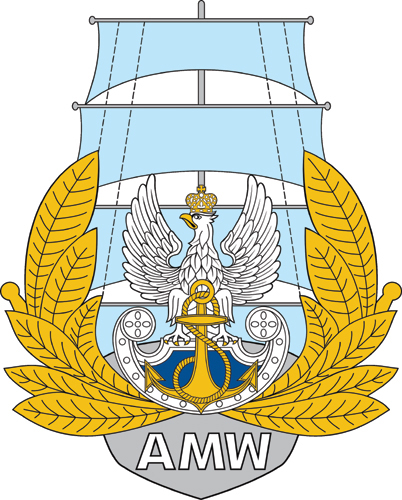 Akademia Marynarki Wojennej im. Bohaterów Westerplatteul. inż. Śmidowicza 6981-127 GDYNIAwww.amw.gdynia.plZAMAWIAJĄCY:Akademia Marynarki Wojennej im. Bohaterów Westerplatteul. inż. Śmidowicza 6981-127 GDYNIAwww.amw.gdynia.plZAMAWIAJĄCY:Akademia Marynarki Wojennej im. Bohaterów Westerplatteul. inż. Śmidowicza 6981-127 GDYNIAwww.amw.gdynia.plZAPRASZA DO ZŁOŻENIA OFERTY W POSTĘPOWANIU„Dostawa, montaż i uruchomienie systemu hydroakustycznego obrazowania dna morskiego”TRYB UDZIELENIA ZAMÓWIENIA: tryb podstawowy bez negocjacjiPodstawa prawna: Ustawa z dnia 11.09.2019 r. - Prawo zamówień publicznych(Dz. U. z 2019 r. poz. 2019 z późn. zm.)ZAPRASZA DO ZŁOŻENIA OFERTY W POSTĘPOWANIU„Dostawa, montaż i uruchomienie systemu hydroakustycznego obrazowania dna morskiego”TRYB UDZIELENIA ZAMÓWIENIA: tryb podstawowy bez negocjacjiPodstawa prawna: Ustawa z dnia 11.09.2019 r. - Prawo zamówień publicznych(Dz. U. z 2019 r. poz. 2019 z późn. zm.)ZAPRASZA DO ZŁOŻENIA OFERTY W POSTĘPOWANIU„Dostawa, montaż i uruchomienie systemu hydroakustycznego obrazowania dna morskiego”TRYB UDZIELENIA ZAMÓWIENIA: tryb podstawowy bez negocjacjiPodstawa prawna: Ustawa z dnia 11.09.2019 r. - Prawo zamówień publicznych(Dz. U. z 2019 r. poz. 2019 z późn. zm.)                                                                                                      ZATWIERDZAM                                                                                                      Rektor-komendant                                                                              Kontradmirał prof. dr hab. Tomasz SZUBRYCHTdnia  …… …………….. 2021 r.Opracowała: Sekcja Zamówień Publicznych                                                                                                      ZATWIERDZAM                                                                                                      Rektor-komendant                                                                              Kontradmirał prof. dr hab. Tomasz SZUBRYCHTdnia  …… …………….. 2021 r.Opracowała: Sekcja Zamówień Publicznych                                                                                                      ZATWIERDZAM                                                                                                      Rektor-komendant                                                                              Kontradmirał prof. dr hab. Tomasz SZUBRYCHTdnia  …… …………….. 2021 r.Opracowała: Sekcja Zamówień PublicznychROZDZIAŁ 1Nazwa oraz adres Zamawiającego, numer telefonu, adres poczty elektronicznej oraz strony internetowej prowadzonego postępowaniaNazwa:Akademia Marynarki Wojennej Adres:ul. inż. Śmidowicza 6981 – 127 GDYNIANumer telefonu:261262537Godziny urzędowania:od godz. 7.30 do godz. 15.30NIP:586-010-46-93REGON:190064136Adres poczty elektronicznej:przetargi@amw.gdynia.pl Adres strony internetowej:Adres strony internetowej prowadzonego postępowaniawww.amw.gdynia.plplatforma zakupowahttps://platformazakupowa.pl/Wykonawca zamierzający wziąć udział w postępowaniu o udzielenie zamówienia publicznego, zobowiązany jest  posiadać konto na platformie zakupowej.Zarejestrowanie i utrzymanie konta na platformie zakupowej oraz korzystanie z platformy jest bezpłatne. platforma zakupowahttps://platformazakupowa.pl/Wykonawca zamierzający wziąć udział w postępowaniu o udzielenie zamówienia publicznego, zobowiązany jest  posiadać konto na platformie zakupowej.Zarejestrowanie i utrzymanie konta na platformie zakupowej oraz korzystanie z platformy jest bezpłatne. platforma zakupowahttps://platformazakupowa.pl/ROZDZIAŁ 4Informacja, czy Zamawiający przewiduje wybór najkorzystniejszej oferty                  z możliwością prowadzenia negocjacjiROZDZIAŁ 5Opis przedmiotu zamówieniaROZDZIAŁ 6Termin wykonania zamówieniaROZDZIAŁ 7Projektowane postanowienia umowy w sprawie zamówienia publicznego, które zostaną wprowadzone do treści tej umowyROZDZIAŁ 8Informacja o środkach komunikacji elektronicznej, przy użyciu których Zamawiający będzie komunikował się z Wykonawcami, oraz informacje                  o wymaganiach technicznych i organizacyjnych sporządzania, wysyłania                     i odbierania korespondencji elektronicznejROZDZIAŁ 9Informacja o sposobie komunikowania się Zamawiającego z Wykonawcami w inny sposób niż przy użyciu środków komunikacji elektronicznej 
w przypadku zaistnienia jednej z sytuacji określonych w art. 65 ust. 1, art. 66 i art. 69ROZDZIAŁ 10Wskazanie osób uprawnionych do komunikowania się z WykonawcamiSekcja Zamówień PublicznychAnna PARASIŃSKA, Beata ŁASZCZEWSKA-ADAMCZAK, Rafał FUDALA.Sekcja Zamówień PublicznychAnna PARASIŃSKA, Beata ŁASZCZEWSKA-ADAMCZAK, Rafał FUDALA.Sekcja Zamówień PublicznychAnna PARASIŃSKA, Beata ŁASZCZEWSKA-ADAMCZAK, Rafał FUDALA.ROZDZIAŁ 11Termin związania ofertąROZDZIAŁ 12Opis sposobu przygotowania ofertyROZDZIAŁ 13Sposób oraz termin składania ofertROZDZIAŁ 14Termin otwarcia ofertROZDZIAŁ 15Podstawy wykluczenia, o których mowa w art. 108 ust. 1ROZDZIAŁ 16Sposób obliczenia cenyROZDZIAŁ 17Opis kryteriów oceny ofert, wraz z podaniem wag tych kryteriów, i sposobu ocenyNazwa kryteriumWaga %Sposób punktowania pkt.Cena /C/50%50 pkt.Parametry techniczne /PT/40%40 pkt.Okres gwarancji /OG/10%10 pkt.Obliczenie sumy punktów w kryterium Parametry Techniczne „PT”Obliczenie sumy punktów w kryterium Parametry Techniczne „PT”Liczba uzyskanych punktów Liczba uzyskanych punktów Liczba uzyskanych punktów Liczba uzyskanych punktów Suma punktówMaksymalna liczba punktów Liczba punktów uzyskanych w kryterium Parametry TechniczneROZDZIAŁ 18Informacje o formalnościach, jakie muszą zostać dopełnione po wyborze oferty w celu zawarcia umowy w sprawie zamówienia publicznegoROZDZIAŁ 19Pouczenie o środkach ochrony prawnej przysługujących WykonawcyROZDZIAŁ 20Podstawy wykluczenia, o których mowa w art. 109 ust. 1, jeżeli Zamawiający je przewidujeROZDZIAŁ 21Informacje o warunkach udziału w postępowaniu, jeżeli Zamawiający je przewidujeROZDZIAŁ 22Informacje o podmiotowych środkach dowodowych, jeżeli Zamawiający będzie wymagał ich złożeniaROZDZIAŁ 23Opis części zamówienia, jeżeli Zamawiający dopuszcza składanie ofert częściowychROZDZIAŁ 24Liczba części zamówienia, na którą Wykonawca może złożyć ofertę, lub maksymalna liczbę części, na które zamówienie może zostać udzielone temu samemu Wykonawcy, oraz kryteria lub zasady, mające zastosowanie do ustalenia, które części zamówienia zostaną udzielone jednemu Wykonawcy, w przypadku wyboru jego oferty w większej niż maksymalna liczbie częściROZDZIAŁ 25Informacje dotyczące ofert wariantowych, w tym informacje o sposobie przedstawiania ofert wariantowych oraz minimalne warunki, jakim muszą odpowiadać oferty wariantowe, jeżeli Zamawiający wymaga lub dopuszcza ich składanieROZDZIAŁ 26Wymagania w zakresie zatrudnienia na podstawie stosunku pracy, 
w okolicznościach, o których mowa w art. 95ROZDZIAŁ 27Wymagania w zakresie zatrudnienia osób, o których mowa w art. 96 ust. 2 pkt 2, jeżeli Zamawiający przewiduje takie wymaganiaROZDZIAŁ 28Informacje o zastrzeżeniu możliwości ubiegania się o udzielenie zamówienia wyłącznie przez wykonawców, o których mowa w art. 94, jeżeli Zamawiający przewiduje takie wymaganiaROZDZIAŁ 29Wymagania dotyczące wadium, w tym jego kwotę, jeżeli Zamawiający przewiduje obowiązek wniesienia wadiumROZDZIAŁ 30Informacje o przewidywanych zamówieniach, o których mowa w art. 214 ust. 1 pkt 7 i 8, jeżeli Zamawiający przewiduje udzielenie takich zamówieńROZDZIAŁ 31Informacje dotyczące przeprowadzenia przez Wykonawcę wizji lokalnej lub sprawdzenia przez niego dokumentów niezbędnych do realizacji zamówienia, o których mowa w art. 131 ust. 2 ustawy Prawo zamówień publicznych, jeżeli Zamawiający przewiduje możliwość albo wymaga złożenia oferty po odbyciu wizji lokalnej lub sprawdzeniu tych dokumentówROZDZIAŁ 32Informacje dotyczące walut obcych, w jakich mogą być prowadzone rozliczenia między Zamawiającym a wykonawcą, jeżeli Zamawiający przewiduje rozliczenia w walutach obcychROZDZIAŁ 33Informacje dotyczące zwrotu kosztów udziału w postępowaniu, jeżeli Zamawiający przewiduje ich zwrotROZDZIAŁ 34Informację o obowiązku osobistego wykonania przez Wykonawcę kluczowych zadań, jeżeli Zamawiający dokonuje takiego zastrzeżenia zgodnie z art. 60 i art. 121 ustawy Prawo zamówień publicznychROZDZIAŁ 35Maksymalna liczba wykonawców, z którymi Zamawiający zawrze umowę ramową, jeżeli Zamawiający przewiduje zawarcie umowy ramowejROZDZIAŁ 36Informacja o przewidywanym wyborze najkorzystniejszej oferty 
z zastosowaniem aukcji elektronicznej wraz z informacjami, o których mowa w art. 230 ustawy Prawo zamówień publicznych, jeżeli Zamawiający przewiduje aukcję elektronicznąROZDZIAŁ 37Wymóg lub możliwość złożenia ofert w postaci katalogów elektronicznych lub dołączenia katalogów elektronicznych do oferty, w sytuacji określonej w art. 93ustawy Prawo zamówień publicznychROZDZIAŁ 38Informacje dotyczące zabezpieczenia należytego wykonania umowy, jeżeli Zamawiający je przewidujeROZDZIAŁ 39Klauzula informacyjna z art. 13 RODO do zastosowania przez Zamawiających  w celu związanym z postępowaniem o udzielenie zamówienia publicznegoROZDZIAŁ 40ZałącznikiL.p.Cecha, funkcja, parametrWartość parametruSYSTEM SONARU BOCZNEGOSYSTEM SONARU BOCZNEGOSYSTEM SONARU BOCZNEGO1.Liczba zastosowanych częstotliwości.22.Częstotliwość pierwszego kanału (tzw. „niższa częstotliwość”)powyżej 400 kHz3.Szerokość wiązki w płaszczyźnie horyzontalnej dla częstotliwości I kanału („niższej częstotliwości”)0,4° i mniej4.Częstotliwość drugiego kanału (tzw. „wyższa częstotliwość”)powyżej 800 kHz5.Szerokość wiązki akustycznej w płaszczyźnie horyzontalnej dla częstotliwości II kanału („wyższej częstotliwości)0,4° i mniej6.Szerokość wiązki akustycznej w płaszczyźnie wertykalnej40° i więcej7.Sonar wyposażony w czujnik kierunku (ang. heading)Tak8.Sonar wyposażony w czujnik pomiaru przechyłów wzdłużnych (ang. pitch)Tak9.Sonar wyposażony w czujnik pomiaru przechyłów poprzecznych (ang. roll)Tak10.Sonar wyposażony w czujnik pomiaru ciśnienia (głębokości, ang. depth)Tak11.Waga sonaru w powietrzu.poniżej 25 kg12.Długość sonaru.poniżej 150 cm13.Możliwość zasilania sonaru napięciem 12-24 VDCTak14.Sonar boczny wyposażony w dedykowany laptopTak15.Kablolina o długości 50 m nawinięta na bęben wciągarki wraz z kablem łączącym slip ring z pokładową jednostką procesorową.Tak16.Dodatkowa kablolina o długości 20 m do użycia na łodzi pontonowej.Tak17.Sonar boczny wyposażony w dodatkowe opcje m.in. depresor, uchwyt do wysięgnika, dociążenie sonaru.Tak18.Okablowanie zasilające (wtyczki) przystosowane na warunki europejskie (Polska). TakPrzenośna dedykowana wciągarka elektryczna zasilana 12 VDC z bębnem, slip ringiem i nawiniętą kabloliną o długości 50 m, przeznaczona na małą łódź motorową o długości 5,4 m.Przenośna dedykowana wciągarka elektryczna zasilana 12 VDC z bębnem, slip ringiem i nawiniętą kabloliną o długości 50 m, przeznaczona na małą łódź motorową o długości 5,4 m.Przenośna dedykowana wciągarka elektryczna zasilana 12 VDC z bębnem, slip ringiem i nawiniętą kabloliną o długości 50 m, przeznaczona na małą łódź motorową o długości 5,4 m.1.Zasilanie silnika: 12 V (wykonawca połączy z zasilaniem akumulatorowym łodziowym)Tak2.Wymiary optymalne wciągarki (nie powinny przekraczać)60 x 90 x 80 cm3.Materiał wciągarki odpowiedni do zastosowań w warunkach wody morskiej (słonej) i słodkiejTak4.Waga wciągarki bez kabloliny do 40 kg5.Wciągarka w wariancie przenośnym na kółkachTak 6.Wciągarka wyposażona w wysięgnik i zblocze (krążek) linoweTak7.Wciągarka zawiera pierścienie ślizgowe (slip rings) z odpowiednimi złączami dostosowane do oferowanego sonaru bocznego Tak8.Wciągarka posiada kabel pokładowy (deck cable) do połączenia slip ring – jednostka procesorowa (walizka)Tak9. Bęben wciągarki przystosowany do nawinięcia kabloliny o długościminimum 50 m10.Wykonawca opracuje i wykona sposób montażu i demontażu wciągarki na pokładzie łodzi motorowej do kadłuba/decku jednostki (montaż w osi symetrii dostosowany do użycia z pokładową bramownicą wychylną)TakPowyższe wymagania oferują w swoich modelach między innymi następujący producenci: ReelEasy, MacArtey, Sea Botix  i inne.Powyższe wymagania oferują w swoich modelach między innymi następujący producenci: ReelEasy, MacArtey, Sea Botix  i inne.Powyższe wymagania oferują w swoich modelach między innymi następujący producenci: ReelEasy, MacArtey, Sea Botix  i inne.Oprogramowanie do rejestracji, wizualizacji i przetwarzania danych sonarowych i batymetrycznych.Oprogramowanie do rejestracji, wizualizacji i przetwarzania danych sonarowych i batymetrycznych.Oprogramowanie do rejestracji, wizualizacji i przetwarzania danych sonarowych i batymetrycznych.1.Licencja wieczysta (bez ograniczeń czasowych, hard dongle USB)Tak2.Oprogramowanie jest przeznaczone do planowania, rejestracji, przetwarzania i wizualizacji danych sonarowych (SIDESCAN) i batymetrycznych (BATHYMETRY)Tak3.Funkcja planowania linii pomiarowych i estymacji czasu pomiarów.Tak4.Możliwość rejestracji danych batymetrycznych (głębokość).Tak5.Funkcja załadowania mapy podkładowej w formatach S-57, DBC, RNC.Tak6.Oprogramowanie rejestruje (acquisition) i przetwarza (post-processing) dane pomiarowe z minimum następujących sonarów bocznych: EdgeTech 4125i, 4200, 4600, 6205, Klein 3000, 3900, 4900, 5000, 5900, Knudsen 320, Kongsberg Pulsar, GeoSwath 4, Marine Sonic ARC Explorer, R2Sonic 202X, Tritech Starfish 450/990, Teledyne Odom 1624SS, PingDSP 3DSS-DX i inne.Tak7.Oprogramowanie obsługuje podstawowe formaty plików danych batymetrycznych: ALL, FBT, FLS, GSF, HSX, HS2, HS2X, JSF, KMALL, NWSF, R2S, RDF,  RFF, S7K, SDF, SL3, SWF8, SXI, SXP, TIL, XTF, 7K, D1P, 83P, WMBF i inne.Tak8.Możliwość generowania mozaiki sonarowej w rozdzielczości 64-bitowej.Tak9.Wizualizacja danych batymetrycznych w 3D.Tak10.Funkcja łączenia/ nakładania danych batymetrycznych i sonarowych.TakPowyższe wymagania oferują w swoich rozwiązaniach między innymi następujący producenci: Chesapeake, i inne.Powyższe wymagania oferują w swoich rozwiązaniach między innymi następujący producenci: Chesapeake, i inne.Powyższe wymagania oferują w swoich rozwiązaniach między innymi następujący producenci: Chesapeake, i inne.System pozycjonowania GNSS RTK z wyznaczaniem dokładnego kierunku System pozycjonowania GNSS RTK z wyznaczaniem dokładnego kierunku System pozycjonowania GNSS RTK z wyznaczaniem dokładnego kierunku 1.Odbiór sygnałów GPS, GLONASS, BeiDou, Galileo, QZSS, IRNSS Tak2.Dokładność pomiaru pozycji horyzontalnej w trybie RTK8 mm + 1 ppm3.Liczba kanałów powyżej 10004.Częstość wyznaczanie parametrów („update rate”)20 Hz5.Dokładność wyznaczania kierunku „heading” poniżej 0,3⁰6.Uchwyt przystosowany do mocowania na topie przewidywanego wysięgnika „pole mount” montowanego do łodzi motorowej. Tak7.Uchwyt przystosowany do mocowania na topie przewidywanego wysięgnika „pole mount” montowanego do łodzi pontonowej.Tak8.Niezbędne kable przyłączeniowe, zasilające, transmisyjne.Tak 9.Odbiór sygnałów w różnych pasmach częstotliwości (odbiornik wieloczęstotliwościowy).TakPowyższe wymagania oferują w swoich modelach między innymi następujący producenci: Hemisphere, Leica, i inne.Powyższe wymagania oferują w swoich modelach między innymi następujący producenci: Hemisphere, Leica, i inne.Powyższe wymagania oferują w swoich modelach między innymi następujący producenci: Hemisphere, Leica, i inne.Ponton o długości ±4 m z silnikiem elektrycznym, akumulatorem i zadaszeniem od słońca.Ponton o długości ±4 m z silnikiem elektrycznym, akumulatorem i zadaszeniem od słońca.Ponton o długości ±4 m z silnikiem elektrycznym, akumulatorem i zadaszeniem od słońca.1.Długość pontonu3,9 - 4,1 m 2.Szerokość pontonu1,7 - 1,9m3.Podłoga pełna aluminiowa4.Kolorciemnoniebieski5.Zadaszenie od słońcaTak6.Ilość ławeczek4 szt.7.Nadmuchiwany kilTak 8.Tkanina typu mocnego5-warstwowa9.Pawęż ze sklejki odpornej na wilgoćTak10.Wiosła, pompka, torby transportoweTakPowyższe wymagania oferują w swoich modelach między innymi następujący producenci: Kolibri, Bush, i inne.Powyższe wymagania oferują w swoich modelach między innymi następujący producenci: Kolibri, Bush, i inne.Powyższe wymagania oferują w swoich modelach między innymi następujący producenci: Kolibri, Bush, i inne.11.Silnik elektryczny z płynną regulacją obrotów (maximizerem) 55/60 lbs12.Przewody zasilające 14 mm213.Wysokość kolumny silnika SLIM 76 cm14.Wskaźnik naładowania baterii i uchwyt teleskopowyTak15.Śruba 3 – łopatkowa16.Waga silnika 8 – 9 kg17.Zasilanie nominalne 12V18.Akumulator Litowy LiFePO4 100Ah 12V 11kg, bardzo lekki, Deep Cycle, głębokiego rozładowania.Tak19.Ładowarka do akumulatorów Litowych 20ATakPowyższe wymagania oferują w swoich modelach między innymi następujący producenci: MC-sklep, HasWing, i inne.Powyższe wymagania oferują w swoich modelach między innymi następujący producenci: MC-sklep, HasWing, i inne.Powyższe wymagania oferują w swoich modelach między innymi następujący producenci: MC-sklep, HasWing, i inne.Pionowy wysięgnik typu „pole mount” do montażu burtowego na łodzi motorowej wraz z dodatkowymi elementami konstrukcyjnymi zapewniającymi pionowość i sztywność oraz stabilne warunki pracy sonaru.Pionowy wysięgnik typu „pole mount” do montażu burtowego na łodzi motorowej wraz z dodatkowymi elementami konstrukcyjnymi zapewniającymi pionowość i sztywność oraz stabilne warunki pracy sonaru.Pionowy wysięgnik typu „pole mount” do montażu burtowego na łodzi motorowej wraz z dodatkowymi elementami konstrukcyjnymi zapewniającymi pionowość i sztywność oraz stabilne warunki pracy sonaru.1.Długość wysięgnika 4 - 6 m2.Montaż do burty łodzi motorowej, w wariancie na „sztywno” z możliwością regulacji głębokości zanurzenia sonaru w zakresie do 1,5 m od lustra wody ze skokiem co 50 cm. Niezbędna konstrukcja/ uchwyt/ jarzmo zamontowane do w burcie wspierająca wysięgnik.Tak3.Materiałstal nierdzewna4.Budowa: dwuczęściowy, skręcany kołnierzami na śruby, topowy kołnierz przystosowany do montażu anteny GNSS RTK. TakPionowy wysięgnik typu „pole mount” do montażu zaburtowego na łodzi pontonowej wraz z niezbędną konstrukcją wsporczą zapewniającą pionowość i sztywność oraz stabilne warunki pracy sonaru.Pionowy wysięgnik typu „pole mount” do montażu zaburtowego na łodzi pontonowej wraz z niezbędną konstrukcją wsporczą zapewniającą pionowość i sztywność oraz stabilne warunki pracy sonaru.Pionowy wysięgnik typu „pole mount” do montażu zaburtowego na łodzi pontonowej wraz z niezbędną konstrukcją wsporczą zapewniającą pionowość i sztywność oraz stabilne warunki pracy sonaru.1.Długość wysięgnika 3 - 5 m2.Montaż do burty łodzi pontonowej, w wariancie na „sztywno” z możliwością regulacji głębokości zanurzenia sonaru w zakresie do 1,5 m od lustra wody ze skokiem co 50 cm. Tak3.Materiałstal nierdzewna4.Budowa: dwuczęściowy, skręcany kołnierzami na śruby, topowy kołnierz przystosowany do montażu anteny GNSS RTK. Niezbędna konstrukcja „od burty do burty” horyzontalna (fundament, podstawa). TakPrzetwornica 12V/230V/4000W z czystą sinusoidą z akumulatorem 100-110 Ah oraz dedykowaną ładowarką.Przetwornica 12V/230V/4000W z czystą sinusoidą z akumulatorem 100-110 Ah oraz dedykowaną ładowarką.Przetwornica 12V/230V/4000W z czystą sinusoidą z akumulatorem 100-110 Ah oraz dedykowaną ładowarką.1.Moc chwilowa3900 – 4200 W2.Moc przy ciągłym obciążeniu1900 – 2200 W3.Przebieg napięcia Czysty Sinus4.Prąd bez obciążenia280 – 320 mA5.Zakres napięcia wejściowego11 – 13,2 VDC6.Zabezpieczenie przed niskim napięciemTak7.Zabezpieczenie przeciążenioweTakPowyższe wymagania oferują w swoich modelach między innymi następujący producenci: Volt Polska, AZO Digital  i inni.Powyższe wymagania oferują w swoich modelach między innymi następujący producenci: Volt Polska, AZO Digital  i inni.Powyższe wymagania oferują w swoich modelach między innymi następujący producenci: Volt Polska, AZO Digital  i inni.8. Rodzaj akumulatoraLito-żelaz-fosforan9.Napięcie nominalne akumulatora12 – 13 V10.Pojemność znamionowa 100 – 110 Ah11.Ciągły prąd rozładowania220 – 260 A12.Ilość cykli ładowania / rozładowania 2300 i więcej 13.Waga11 – 17 kg 14.ŁadowarkadedykowanaPowyższe wymagania oferują w swoich modelach między innymi następujący producenci: LifePO4 Kon-TEC, Bosh, Varta i inni.Powyższe wymagania oferują w swoich modelach między innymi następujący producenci: LifePO4 Kon-TEC, Bosh, Varta i inni.Powyższe wymagania oferują w swoich modelach między innymi następujący producenci: LifePO4 Kon-TEC, Bosh, Varta i inni.WYKONAWCA……………………………ZAMAWIAJĄCY………………………………PRZEDMIOT ZAMÓWIENIAadres, wykonany zakres rzeczowy – zakres musi potwierdzać spełnianie warunku postawionego przez ZamawiającegoTerminrealizacjiod ÷ doZamawiającySposób realizacji (zasób własny/podmiot trzeci - 
w przypadku udostepnienia podać nazwę podmiotu)Wartośćzamówienia(brutto) jednego z Wykonawcówwystępujących wspólnie innego podmiotuudostępniającego zasoby,tj. ……………………….. jednego z Wykonawcówwystępujących wspólnie innego podmiotuudostępniającego zasoby,tj. ……………………….. jednego z Wykonawcówwystępujących wspólnie innego podmiotuudostępniającego zasoby,tj. ………………………..L.p.ParametrParametrParametrWartość wymaganaParametr oferowanyOpis1222345System sonaru bocznegoSystem sonaru bocznegoSystem sonaru bocznegoSystem sonaru bocznegoSystem sonaru bocznegoSystem sonaru bocznegoSystem sonaru bocznegoModel: ……………………..………… (wpisuje Wykonawca)Model: ……………………..………… (wpisuje Wykonawca)Model: ……………………..………… (wpisuje Wykonawca)Producent: ……………..……………. (wpisuje Wykonawca)Producent: ……………..……………. (wpisuje Wykonawca)Producent: ……………..……………. (wpisuje Wykonawca)Producent: ……………..……………. (wpisuje Wykonawca)1.Liczba zastosowanych częstotliwości.Liczba zastosowanych częstotliwości.Liczba zastosowanych częstotliwości.2 (dwie)2.Częstotliwość pierwszego kanału (tzw. „niższa częstotliwość”)Częstotliwość pierwszego kanału (tzw. „niższa częstotliwość”)Częstotliwość pierwszego kanału (tzw. „niższa częstotliwość”)powyżej 400 kHz3.Szerokość wiązki w płaszczyźnie horyzontalnej dla częstotliwości I kanału („niższej częstotliwości”)Szerokość wiązki w płaszczyźnie horyzontalnej dla częstotliwości I kanału („niższej częstotliwości”)Szerokość wiązki w płaszczyźnie horyzontalnej dla częstotliwości I kanału („niższej częstotliwości”)0,40° i mniej4.Częstotliwość drugiego kanału (tzw. „wyższa częstotliwość”)Częstotliwość drugiego kanału (tzw. „wyższa częstotliwość”)Częstotliwość drugiego kanału (tzw. „wyższa częstotliwość”)powyżej 800 kHz5.Szerokość wiązki akustycznej w płaszczyźnie horyzontalnej dla częstotliwości II kanału („wyższej częstotliwości)Szerokość wiązki akustycznej w płaszczyźnie horyzontalnej dla częstotliwości II kanału („wyższej częstotliwości)Szerokość wiązki akustycznej w płaszczyźnie horyzontalnej dla częstotliwości II kanału („wyższej częstotliwości)0,40° i mniej6.Szerokość wiązki akustycznej w płaszczyźnie wertykalnejSzerokość wiązki akustycznej w płaszczyźnie wertykalnejSzerokość wiązki akustycznej w płaszczyźnie wertykalnej40° i więcej7.Sonar wyposażony w czujnik kierunku (ang. heading)Sonar wyposażony w czujnik kierunku (ang. heading)Sonar wyposażony w czujnik kierunku (ang. heading)Tak8.Sonar wyposażony w czujnik pomiaru przechyłów wzdłużnych (ang. pitch)Sonar wyposażony w czujnik pomiaru przechyłów wzdłużnych (ang. pitch)Sonar wyposażony w czujnik pomiaru przechyłów wzdłużnych (ang. pitch)Tak9.Sonar wyposażony w czujnik pomiaru przechyłów poprzecznych (ang. roll)Sonar wyposażony w czujnik pomiaru przechyłów poprzecznych (ang. roll)Sonar wyposażony w czujnik pomiaru przechyłów poprzecznych (ang. roll)Tak10.Sonar wyposażony w czujnik pomiaru ciśnienia (głębokości, ang. depth)Sonar wyposażony w czujnik pomiaru ciśnienia (głębokości, ang. depth)Sonar wyposażony w czujnik pomiaru ciśnienia (głębokości, ang. depth)Tak11.Waga sonaru w powietrzu.Waga sonaru w powietrzu.Waga sonaru w powietrzu.poniżej 25 kg12.Długość sonaru.Długość sonaru.Długość sonaru.poniżej 150 cm13.Możliwość zasilania sonaru napięciem 12-24 VDCMożliwość zasilania sonaru napięciem 12-24 VDCMożliwość zasilania sonaru napięciem 12-24 VDCTak14.Sonar boczny wyposażony w dedykowany laptopSonar boczny wyposażony w dedykowany laptopSonar boczny wyposażony w dedykowany laptopTak15.Kablolina o długości 50 m nawinięta na bęben wciągarki wraz z kablem łączącym slip ring z pokładową jednostką procesorową.Kablolina o długości 50 m nawinięta na bęben wciągarki wraz z kablem łączącym slip ring z pokładową jednostką procesorową.Kablolina o długości 50 m nawinięta na bęben wciągarki wraz z kablem łączącym slip ring z pokładową jednostką procesorową.Tak16.Dodatkowa kablolina o długości 20 m do użycia na łodzi pontonowej.Dodatkowa kablolina o długości 20 m do użycia na łodzi pontonowej.Dodatkowa kablolina o długości 20 m do użycia na łodzi pontonowej.Tak17.Sonar boczny wyposażony w dodatkowe opcje m.in. depresor, uchwyt do wysięgnika, dociążenie sonaru.Sonar boczny wyposażony w dodatkowe opcje m.in. depresor, uchwyt do wysięgnika, dociążenie sonaru.Sonar boczny wyposażony w dodatkowe opcje m.in. depresor, uchwyt do wysięgnika, dociążenie sonaru.TakPrzenośna dedykowana wciągarka elektryczna zasilana 12 VDC z bębnem, slip ringiem i nawiniętą kabloliną o długości 50 m, przeznaczona na małą łódź motorową o długości 5,4 m.Przenośna dedykowana wciągarka elektryczna zasilana 12 VDC z bębnem, slip ringiem i nawiniętą kabloliną o długości 50 m, przeznaczona na małą łódź motorową o długości 5,4 m.Przenośna dedykowana wciągarka elektryczna zasilana 12 VDC z bębnem, slip ringiem i nawiniętą kabloliną o długości 50 m, przeznaczona na małą łódź motorową o długości 5,4 m.Przenośna dedykowana wciągarka elektryczna zasilana 12 VDC z bębnem, slip ringiem i nawiniętą kabloliną o długości 50 m, przeznaczona na małą łódź motorową o długości 5,4 m.Przenośna dedykowana wciągarka elektryczna zasilana 12 VDC z bębnem, slip ringiem i nawiniętą kabloliną o długości 50 m, przeznaczona na małą łódź motorową o długości 5,4 m.Przenośna dedykowana wciągarka elektryczna zasilana 12 VDC z bębnem, slip ringiem i nawiniętą kabloliną o długości 50 m, przeznaczona na małą łódź motorową o długości 5,4 m.Przenośna dedykowana wciągarka elektryczna zasilana 12 VDC z bębnem, slip ringiem i nawiniętą kabloliną o długości 50 m, przeznaczona na małą łódź motorową o długości 5,4 m.Model: …………………………..…… (wpisuje Wykonawca)Model: …………………………..…… (wpisuje Wykonawca)Producent: ……………..……………. (wpisuje Wykonawca)Producent: ……………..……………. (wpisuje Wykonawca)Producent: ……………..……………. (wpisuje Wykonawca)Producent: ……………..……………. (wpisuje Wykonawca)Producent: ……………..……………. (wpisuje Wykonawca)1.Zasilanie silnika: 12 V (wykonawca połączy z zasilaniem akumulatorowym łodziowym)Zasilanie silnika: 12 V (wykonawca połączy z zasilaniem akumulatorowym łodziowym)Zasilanie silnika: 12 V (wykonawca połączy z zasilaniem akumulatorowym łodziowym)Tak2.Wymiary optymalne wciągarki (nie powinny przekraczać)Wymiary optymalne wciągarki (nie powinny przekraczać)Wymiary optymalne wciągarki (nie powinny przekraczać)60 x 90 x 80 cm3.Waga wciągarki bez kabloliny Waga wciągarki bez kabloliny Waga wciągarki bez kabloliny do 40 kg4.Wciągarka w wariancie przenośnym na kółkachWciągarka w wariancie przenośnym na kółkachWciągarka w wariancie przenośnym na kółkachTak 5.Wciągarka wyposażona w wysięgnik i zblocze (krążek) linoweWciągarka wyposażona w wysięgnik i zblocze (krążek) linoweWciągarka wyposażona w wysięgnik i zblocze (krążek) linoweTak6.Wciągarka zawiera pierścienie ślizgowe (slip rings) z odpowiednimi złączami dostosowane do oferowanego sonaru bocznego Wciągarka zawiera pierścienie ślizgowe (slip rings) z odpowiednimi złączami dostosowane do oferowanego sonaru bocznego Wciągarka zawiera pierścienie ślizgowe (slip rings) z odpowiednimi złączami dostosowane do oferowanego sonaru bocznego Tak7.Wciągarka posiada kabel pokładowy (deck cable) do połączenia slip ring – jednostka procesorowa (walizka)Wciągarka posiada kabel pokładowy (deck cable) do połączenia slip ring – jednostka procesorowa (walizka)Wciągarka posiada kabel pokładowy (deck cable) do połączenia slip ring – jednostka procesorowa (walizka)Tak8Bęben wciągarki przystosowany do nawinięcia kabloliny o długościBęben wciągarki przystosowany do nawinięcia kabloliny o długościBęben wciągarki przystosowany do nawinięcia kabloliny o długościminimum 50 m9.Wykonawca opracuje i wykona sposób montażu i demontażu wciągarki na pokładzie łodzi motorowej do kadłuba/decku jednostki (montaż w osi symetrii dostosowany do użycia z pokładową bramownicą wychylną)Wykonawca opracuje i wykona sposób montażu i demontażu wciągarki na pokładzie łodzi motorowej do kadłuba/decku jednostki (montaż w osi symetrii dostosowany do użycia z pokładową bramownicą wychylną)Wykonawca opracuje i wykona sposób montażu i demontażu wciągarki na pokładzie łodzi motorowej do kadłuba/decku jednostki (montaż w osi symetrii dostosowany do użycia z pokładową bramownicą wychylną)TakPowyższe wymagania oferują w swoich modelach między innymi następujący producenci: ReelEasy, MacArtey, Sea Botix  i innePowyższe wymagania oferują w swoich modelach między innymi następujący producenci: ReelEasy, MacArtey, Sea Botix  i innePowyższe wymagania oferują w swoich modelach między innymi następujący producenci: ReelEasy, MacArtey, Sea Botix  i innePowyższe wymagania oferują w swoich modelach między innymi następujący producenci: ReelEasy, MacArtey, Sea Botix  i innePowyższe wymagania oferują w swoich modelach między innymi następujący producenci: ReelEasy, MacArtey, Sea Botix  i innePowyższe wymagania oferują w swoich modelach między innymi następujący producenci: ReelEasy, MacArtey, Sea Botix  i innePowyższe wymagania oferują w swoich modelach między innymi następujący producenci: ReelEasy, MacArtey, Sea Botix  i inneOprogramowanie do rejestracji, wizualizacji i przetwarzania danych sonarowych i batymetrycznych.Oprogramowanie do rejestracji, wizualizacji i przetwarzania danych sonarowych i batymetrycznych.Oprogramowanie do rejestracji, wizualizacji i przetwarzania danych sonarowych i batymetrycznych.Oprogramowanie do rejestracji, wizualizacji i przetwarzania danych sonarowych i batymetrycznych.Oprogramowanie do rejestracji, wizualizacji i przetwarzania danych sonarowych i batymetrycznych.Oprogramowanie do rejestracji, wizualizacji i przetwarzania danych sonarowych i batymetrycznych.Oprogramowanie do rejestracji, wizualizacji i przetwarzania danych sonarowych i batymetrycznych.Model: …………………………..…… (wpisuje Wykonawca)Model: …………………………..…… (wpisuje Wykonawca)Producent: ……………..……………. (wpisuje Wykonawca)Producent: ……………..……………. (wpisuje Wykonawca)Producent: ……………..……………. (wpisuje Wykonawca)Producent: ……………..……………. (wpisuje Wykonawca)Producent: ……………..……………. (wpisuje Wykonawca)1.Licencja wieczysta (bez ograniczeń czasowych, hard dongle USB)Licencja wieczysta (bez ograniczeń czasowych, hard dongle USB)Licencja wieczysta (bez ograniczeń czasowych, hard dongle USB)Tak2.Oprogramowanie jest przeznaczone do planowania, rejestracji, przetwarzania i wizualizacji danych sonarowych (SIDESCAN) i batymetrycznych (BATHYMETRY)Oprogramowanie jest przeznaczone do planowania, rejestracji, przetwarzania i wizualizacji danych sonarowych (SIDESCAN) i batymetrycznych (BATHYMETRY)Oprogramowanie jest przeznaczone do planowania, rejestracji, przetwarzania i wizualizacji danych sonarowych (SIDESCAN) i batymetrycznych (BATHYMETRY)Tak3.Funkcja planowania linii pomiarowych i estymacji czasu pomiarów.Funkcja planowania linii pomiarowych i estymacji czasu pomiarów.Funkcja planowania linii pomiarowych i estymacji czasu pomiarów.Tak4.Możliwość rejestracji danych batymetrycznych (głębokość).Możliwość rejestracji danych batymetrycznych (głębokość).Możliwość rejestracji danych batymetrycznych (głębokość).Tak5.Funkcja załadowania mapy podkładowej w formatach S-57, DBC, RNC.Funkcja załadowania mapy podkładowej w formatach S-57, DBC, RNC.Funkcja załadowania mapy podkładowej w formatach S-57, DBC, RNC.Tak6.Oprogramowanie rejestruje (acquisition) i przetwarza (post-processing) dane pomiarowe z minimum następujących sonarów bocznych: EdgeTech 4125i, 4200, 4600, 6205, Klein 3000, 3900, 4900, 5000, 5900, Knudsen 320, Kongsberg Pulsar, GeoSwath 4, Marine Sonic ARC Explorer, R2Sonic 202X, Tritech Starfish 450/990, Teledyne Odom 1624SS, PingDSP 3DSS-DX i inne.Oprogramowanie rejestruje (acquisition) i przetwarza (post-processing) dane pomiarowe z minimum następujących sonarów bocznych: EdgeTech 4125i, 4200, 4600, 6205, Klein 3000, 3900, 4900, 5000, 5900, Knudsen 320, Kongsberg Pulsar, GeoSwath 4, Marine Sonic ARC Explorer, R2Sonic 202X, Tritech Starfish 450/990, Teledyne Odom 1624SS, PingDSP 3DSS-DX i inne.Oprogramowanie rejestruje (acquisition) i przetwarza (post-processing) dane pomiarowe z minimum następujących sonarów bocznych: EdgeTech 4125i, 4200, 4600, 6205, Klein 3000, 3900, 4900, 5000, 5900, Knudsen 320, Kongsberg Pulsar, GeoSwath 4, Marine Sonic ARC Explorer, R2Sonic 202X, Tritech Starfish 450/990, Teledyne Odom 1624SS, PingDSP 3DSS-DX i inne.Tak7.Oprogramowanie obsługuje podstawowe formaty plików danych batymetrycznych: ALL, FBT, FLS, GSF, HSX, HS2, HS2X, JSF, KMALL, NWSF, R2S, RDF,  RFF, S7K, SDF, SL3, SWF8, SXI, SXP, TIL, XTF, 7K, D1P, 83P, WMBF i inne.Oprogramowanie obsługuje podstawowe formaty plików danych batymetrycznych: ALL, FBT, FLS, GSF, HSX, HS2, HS2X, JSF, KMALL, NWSF, R2S, RDF,  RFF, S7K, SDF, SL3, SWF8, SXI, SXP, TIL, XTF, 7K, D1P, 83P, WMBF i inne.Oprogramowanie obsługuje podstawowe formaty plików danych batymetrycznych: ALL, FBT, FLS, GSF, HSX, HS2, HS2X, JSF, KMALL, NWSF, R2S, RDF,  RFF, S7K, SDF, SL3, SWF8, SXI, SXP, TIL, XTF, 7K, D1P, 83P, WMBF i inne.Tak8.Możliwość generowania mozaiki sonarowej w rozdzielczości 64-bitowej.Możliwość generowania mozaiki sonarowej w rozdzielczości 64-bitowej.Możliwość generowania mozaiki sonarowej w rozdzielczości 64-bitowej.Tak9.Wizualizacja danych batymetrycznych w 3D.Wizualizacja danych batymetrycznych w 3D.Wizualizacja danych batymetrycznych w 3D.Tak10.Funkcja łączenia/ nakładania danych batymetrycznych i sonarowych.Funkcja łączenia/ nakładania danych batymetrycznych i sonarowych.Funkcja łączenia/ nakładania danych batymetrycznych i sonarowych.TakPowyższe wymagania oferują w swoich rozwiązaniach między innymi następujący producenci: Chesapeake, i inne.Powyższe wymagania oferują w swoich rozwiązaniach między innymi następujący producenci: Chesapeake, i inne.Powyższe wymagania oferują w swoich rozwiązaniach między innymi następujący producenci: Chesapeake, i inne.Powyższe wymagania oferują w swoich rozwiązaniach między innymi następujący producenci: Chesapeake, i inne.Powyższe wymagania oferują w swoich rozwiązaniach między innymi następujący producenci: Chesapeake, i inne.Powyższe wymagania oferują w swoich rozwiązaniach między innymi następujący producenci: Chesapeake, i inne.Powyższe wymagania oferują w swoich rozwiązaniach między innymi następujący producenci: Chesapeake, i inne.System pozycjonowania GNSS RTK z wyznaczaniem dokładnego kierunkuSystem pozycjonowania GNSS RTK z wyznaczaniem dokładnego kierunkuSystem pozycjonowania GNSS RTK z wyznaczaniem dokładnego kierunkuSystem pozycjonowania GNSS RTK z wyznaczaniem dokładnego kierunkuSystem pozycjonowania GNSS RTK z wyznaczaniem dokładnego kierunkuSystem pozycjonowania GNSS RTK z wyznaczaniem dokładnego kierunkuSystem pozycjonowania GNSS RTK z wyznaczaniem dokładnego kierunkuModel: …………………………..…… (wpisuje Wykonawca)Model: …………………………..…… (wpisuje Wykonawca)Producent: ……………..……………. (wpisuje Wykonawca)Producent: ……………..……………. (wpisuje Wykonawca)Producent: ……………..……………. (wpisuje Wykonawca)Producent: ……………..……………. (wpisuje Wykonawca)Producent: ……………..……………. (wpisuje Wykonawca)1.Odbiór sygnałów GPS, GLONASS, BeiDou, Galileo, QZSS, IRNSS Odbiór sygnałów GPS, GLONASS, BeiDou, Galileo, QZSS, IRNSS Odbiór sygnałów GPS, GLONASS, BeiDou, Galileo, QZSS, IRNSS Tak2.Dokładność pomiaru pozycji horyzontalnej w trybie RTKDokładność pomiaru pozycji horyzontalnej w trybie RTKDokładność pomiaru pozycji horyzontalnej w trybie RTK8 mm + 1 ppm3.Liczba kanałów Liczba kanałów Liczba kanałów powyżej 10004.Częstość wyznaczanie parametrów („update rate”)Częstość wyznaczanie parametrów („update rate”)Częstość wyznaczanie parametrów („update rate”)20 Hz5.Dokładność wyznaczania kierunku „heading” Dokładność wyznaczania kierunku „heading” Dokładność wyznaczania kierunku „heading” poniżej 0,3⁰6.Uchwyt przystosowany do mocowania na topie przewidywanego wysięgnika „pole mount” montowanego do łodzi motorowej. Uchwyt przystosowany do mocowania na topie przewidywanego wysięgnika „pole mount” montowanego do łodzi motorowej. Uchwyt przystosowany do mocowania na topie przewidywanego wysięgnika „pole mount” montowanego do łodzi motorowej. Tak7.Uchwyt przystosowany do mocowania na topie przewidywanego wysięgnika „pole mount” montowanego do łodzi pontonowej.Uchwyt przystosowany do mocowania na topie przewidywanego wysięgnika „pole mount” montowanego do łodzi pontonowej.Uchwyt przystosowany do mocowania na topie przewidywanego wysięgnika „pole mount” montowanego do łodzi pontonowej.Tak8.Odbiór sygnałów w różnych pasmach częstotliwości (odbiornik wieloczęstotliwościowy).Odbiór sygnałów w różnych pasmach częstotliwości (odbiornik wieloczęstotliwościowy).Odbiór sygnałów w różnych pasmach częstotliwości (odbiornik wieloczęstotliwościowy).TakPowyższe wymagania oferują w swoich modelach między innymi następujący producenci: Hemisphere, Leica, i inne.Powyższe wymagania oferują w swoich modelach między innymi następujący producenci: Hemisphere, Leica, i inne.Powyższe wymagania oferują w swoich modelach między innymi następujący producenci: Hemisphere, Leica, i inne.Powyższe wymagania oferują w swoich modelach między innymi następujący producenci: Hemisphere, Leica, i inne.Powyższe wymagania oferują w swoich modelach między innymi następujący producenci: Hemisphere, Leica, i inne.Powyższe wymagania oferują w swoich modelach między innymi następujący producenci: Hemisphere, Leica, i inne.Powyższe wymagania oferują w swoich modelach między innymi następujący producenci: Hemisphere, Leica, i inne.L.p.Parametr, cecha, funkcjaParametr, cecha, funkcjaParametr wymaganyParametr oferowanyPonton o długości ±4 m z silnikiem elektrycznym, akumulatorem i zadaszeniem od słońca.Ponton o długości ±4 m z silnikiem elektrycznym, akumulatorem i zadaszeniem od słońca.Ponton o długości ±4 m z silnikiem elektrycznym, akumulatorem i zadaszeniem od słońca.Ponton o długości ±4 m z silnikiem elektrycznym, akumulatorem i zadaszeniem od słońca.Ponton o długości ±4 m z silnikiem elektrycznym, akumulatorem i zadaszeniem od słońca.Model: …………………………..…… (wpisuje Wykonawca)Model: …………………………..…… (wpisuje Wykonawca)Producent: ……………..……………. (wpisuje Wykonawca)Producent: ……………..……………. (wpisuje Wykonawca)Producent: ……………..……………. (wpisuje Wykonawca)1.Długość pontonuDługość pontonu3,9 - 4,1 m 2.Szerokość pontonuSzerokość pontonu1,7 - 1,9 m3.Podłoga Podłoga pełna aluminiowa4.KolorKolorciemnoniebieski5.Zadaszenie od słońcaZadaszenie od słońcaTak6.Ilość ławeczekIlość ławeczek4 szt.7.Nadmuchiwany kilNadmuchiwany kilTak 8.Tkanina typu mocnegoTkanina typu mocnego5-warstwowa9.Pawęż ze sklejki odpornej na wilgoćPawęż ze sklejki odpornej na wilgoćTak10.Wiosła, pompka, torby transportoweWiosła, pompka, torby transportoweTakPowyższe wymagania oferują w swoich modelach między innymi następujący producenci: Kolibri, Bush, i inne.Powyższe wymagania oferują w swoich modelach między innymi następujący producenci: Kolibri, Bush, i inne.Powyższe wymagania oferują w swoich modelach między innymi następujący producenci: Kolibri, Bush, i inne.Powyższe wymagania oferują w swoich modelach między innymi następujący producenci: Kolibri, Bush, i inne.Powyższe wymagania oferują w swoich modelach między innymi następujący producenci: Kolibri, Bush, i inne.11.Silnik elektryczny z płynną regulacją obrotów (maximizerem) Silnik elektryczny z płynną regulacją obrotów (maximizerem) 55/60 lbs12.Przewody zasilające Przewody zasilające 14 mm213.Wysokość kolumny silnika Wysokość kolumny silnika SLIM 76 cm14.Wskaźnik naładowania baterii i uchwyt teleskopowyWskaźnik naładowania baterii i uchwyt teleskopowyTak15.Śruba Śruba 3 – łopatkowa16.Waga silnika Waga silnika 8 – 9 kg17.Zasilanie nominalne Zasilanie nominalne 12V18.Akumulator Litowy LiFePO4 100Ah 12V 11kg, bardzo lekki, Deep Cycle, głębokiego rozładowania.Akumulator Litowy LiFePO4 100Ah 12V 11kg, bardzo lekki, Deep Cycle, głębokiego rozładowania.Tak19.Ładowarka do akumulatorów Litowych 20AŁadowarka do akumulatorów Litowych 20ATakPowyższe wymagania oferują w swoich modelach między innymi następujący producenci: MC-sklep, HasWing, i inni.Powyższe wymagania oferują w swoich modelach między innymi następujący producenci: MC-sklep, HasWing, i inni.Powyższe wymagania oferują w swoich modelach między innymi następujący producenci: MC-sklep, HasWing, i inni.Powyższe wymagania oferują w swoich modelach między innymi następujący producenci: MC-sklep, HasWing, i inni.Powyższe wymagania oferują w swoich modelach między innymi następujący producenci: MC-sklep, HasWing, i inni.Pionowy wysięgnik typu „pole mount” do montażu burtowego na łodzi motorowej wraz z dodatkowymi elementami konstrukcyjnymi zapewniającymi pionowość i sztywność oraz stabilne warunki pracy sonaru.Pionowy wysięgnik typu „pole mount” do montażu burtowego na łodzi motorowej wraz z dodatkowymi elementami konstrukcyjnymi zapewniającymi pionowość i sztywność oraz stabilne warunki pracy sonaru.Pionowy wysięgnik typu „pole mount” do montażu burtowego na łodzi motorowej wraz z dodatkowymi elementami konstrukcyjnymi zapewniającymi pionowość i sztywność oraz stabilne warunki pracy sonaru.Pionowy wysięgnik typu „pole mount” do montażu burtowego na łodzi motorowej wraz z dodatkowymi elementami konstrukcyjnymi zapewniającymi pionowość i sztywność oraz stabilne warunki pracy sonaru.Pionowy wysięgnik typu „pole mount” do montażu burtowego na łodzi motorowej wraz z dodatkowymi elementami konstrukcyjnymi zapewniającymi pionowość i sztywność oraz stabilne warunki pracy sonaru.1.Długość wysięgnika Długość wysięgnika 4 - 6 m2.Montaż do burty łodzi motorowej, w wariancie na „sztywno” z możliwością regulacji głębokości zanurzenia sonaru w zakresie do 1,5 m od lustra wody ze skokiem co 50 cm. Niezbędna konstrukcja/ uchwyt/ jarzmo zamontowane do w burcie wspierająca wysięgnik.Montaż do burty łodzi motorowej, w wariancie na „sztywno” z możliwością regulacji głębokości zanurzenia sonaru w zakresie do 1,5 m od lustra wody ze skokiem co 50 cm. Niezbędna konstrukcja/ uchwyt/ jarzmo zamontowane do w burcie wspierająca wysięgnik.Tak3.MateriałMateriałstal nierdzewna4.Budowa: dwuczęściowy, skręcany kołnierzami na śruby, topowy kołnierz przystosowany do montażu anteny GNSS RTK. Budowa: dwuczęściowy, skręcany kołnierzami na śruby, topowy kołnierz przystosowany do montażu anteny GNSS RTK. TakPionowy wysięgnik typu „pole mount” do montażu zaburtowego na łodzi pontonowej wraz z niezbędną konstrukcją wsporczą zapewniającą pionowość i sztywność oraz stabilne warunki pracy sonaru.Pionowy wysięgnik typu „pole mount” do montażu zaburtowego na łodzi pontonowej wraz z niezbędną konstrukcją wsporczą zapewniającą pionowość i sztywność oraz stabilne warunki pracy sonaru.Pionowy wysięgnik typu „pole mount” do montażu zaburtowego na łodzi pontonowej wraz z niezbędną konstrukcją wsporczą zapewniającą pionowość i sztywność oraz stabilne warunki pracy sonaru.Pionowy wysięgnik typu „pole mount” do montażu zaburtowego na łodzi pontonowej wraz z niezbędną konstrukcją wsporczą zapewniającą pionowość i sztywność oraz stabilne warunki pracy sonaru.Pionowy wysięgnik typu „pole mount” do montażu zaburtowego na łodzi pontonowej wraz z niezbędną konstrukcją wsporczą zapewniającą pionowość i sztywność oraz stabilne warunki pracy sonaru.1.Długość wysięgnika Długość wysięgnika 3 - 5 m2.Montaż do burty łodzi pontonowej, w wariancie na „sztywno” z możliwością regulacji głębokości zanurzenia sonaru w zakresie do 1,5 m od lustra wody ze skokiem co 50 cm. Montaż do burty łodzi pontonowej, w wariancie na „sztywno” z możliwością regulacji głębokości zanurzenia sonaru w zakresie do 1,5 m od lustra wody ze skokiem co 50 cm. Tak3.MateriałMateriałstal nierdzewna4.Budowa: dwuczęściowy, skręcany kołnierzami na śruby, topowy kołnierz przystosowany do montażu anteny GNSS RTK. Niezbędna konstrukcja „od burty do burty” horyzontalna (fundament, podstawa). Budowa: dwuczęściowy, skręcany kołnierzami na śruby, topowy kołnierz przystosowany do montażu anteny GNSS RTK. Niezbędna konstrukcja „od burty do burty” horyzontalna (fundament, podstawa). TakPrzetwornica 12V/230V/4000W z czystą sinusoidą z akumulatorem 100-110 Ah oraz dedykowaną ładowarką.Przetwornica 12V/230V/4000W z czystą sinusoidą z akumulatorem 100-110 Ah oraz dedykowaną ładowarką.Przetwornica 12V/230V/4000W z czystą sinusoidą z akumulatorem 100-110 Ah oraz dedykowaną ładowarką.Przetwornica 12V/230V/4000W z czystą sinusoidą z akumulatorem 100-110 Ah oraz dedykowaną ładowarką.Przetwornica 12V/230V/4000W z czystą sinusoidą z akumulatorem 100-110 Ah oraz dedykowaną ładowarką.1.Moc chwilowaMoc chwilowa3900 – 4200 W2.Moc przy ciągłym obciążeniuMoc przy ciągłym obciążeniu1900 – 2200 W3.Przebieg napięcia Przebieg napięcia Czysty Sinus4.Prąd bez obciążeniaPrąd bez obciążenia280 – 320 mA5.Zakres napięcia wejściowegoZakres napięcia wejściowego11 – 13,2 VDC6.Zabezpieczenie przed niskim napięciemZabezpieczenie przed niskim napięciemTak7.Zabezpieczenie przeciążenioweZabezpieczenie przeciążenioweTakPowyższe wymagania oferują w swoich modelach między innymi następujący producenci: Volt Polska, AZO Digital  i inni.Powyższe wymagania oferują w swoich modelach między innymi następujący producenci: Volt Polska, AZO Digital  i inni.Powyższe wymagania oferują w swoich modelach między innymi następujący producenci: Volt Polska, AZO Digital  i inni.Powyższe wymagania oferują w swoich modelach między innymi następujący producenci: Volt Polska, AZO Digital  i inni.Powyższe wymagania oferują w swoich modelach między innymi następujący producenci: Volt Polska, AZO Digital  i inni.8.Rodzaj akumulatoraRodzaj akumulatoraLito-żelaz-fosforan9.Napięcie nominalne akumulatoraNapięcie nominalne akumulatora12 – 13 V10.Pojemność znamionowa Pojemność znamionowa 100 – 110 Ah11.Ciągły prąd rozładowaniaCiągły prąd rozładowania220 – 260 A12.Ilość cykli ładowania / rozładowania Ilość cykli ładowania / rozładowania 2300 i więcej 13.WagaWaga11 – 17 kg 14.ŁadowarkaŁadowarkadedykowanaPowyższe wymagania oferują w swoich modelach między innymi następujący producenci: LifePO4 Kon-TEC, Bosh, Varta i inni.Powyższe wymagania oferują w swoich modelach między innymi następujący producenci: LifePO4 Kon-TEC, Bosh, Varta i inni.Powyższe wymagania oferują w swoich modelach między innymi następujący producenci: LifePO4 Kon-TEC, Bosh, Varta i inni.Powyższe wymagania oferują w swoich modelach między innymi następujący producenci: LifePO4 Kon-TEC, Bosh, Varta i inni.Powyższe wymagania oferują w swoich modelach między innymi następujący producenci: LifePO4 Kon-TEC, Bosh, Varta i inni.L.p.ParametrParametr
oferowanyPunktacjaPunktacjaPunktacjaLiczba punktówUwagiL.p.ParametrParametr
oferowanyRodzaj / Typ / ZakresIlośćP1Uwagi1245678Parametry techniczne systemu sonaru bocznegoParametry techniczne systemu sonaru bocznegoParametry techniczne systemu sonaru bocznegoParametry techniczne systemu sonaru bocznegoParametry techniczne systemu sonaru bocznegoParametry techniczne systemu sonaru bocznegoParametry techniczne systemu sonaru bocznegoParametry techniczne systemu sonaru bocznego1.Liczba częstotliwości (kanałów pracy sonaru)2101.Liczba częstotliwości (kanałów pracy sonaru)102.Częstotliwość pierwszego kanału (tzw. „niższa częstotliwość”)400 – 499 kHz  22.Częstotliwość pierwszego kanału (tzw. „niższa częstotliwość”)500 – 599 kHz62.Częstotliwość pierwszego kanału (tzw. „niższa częstotliwość”)600 kHz i więcej103.Szerokość wiązki w płaszczyźnie horyzontalnej dla częstotliwości I kanału („niższej częstotliwości)0,41° i więcej 03.Szerokość wiązki w płaszczyźnie horyzontalnej dla częstotliwości I kanału („niższej częstotliwości)0,40° – 0,36° 53.Szerokość wiązki w płaszczyźnie horyzontalnej dla częstotliwości I kanału („niższej częstotliwości)0,35° i mniej 104.Częstotliwość drugiego kanału (tzw. „wyższa częstotliwość”)< 1400 kHz 24.Częstotliwość drugiego kanału (tzw. „wyższa częstotliwość”)1400 – 1500 kHz 64.Częstotliwość drugiego kanału (tzw. „wyższa częstotliwość”)> 1500 kHz105.Szerokość wiązki akustycznej w płaszczyźnie horyzontalnej dla częstotliwości II kanału („wyższej częstotliwości)0,30° i więcej 45.Szerokość wiązki akustycznej w płaszczyźnie horyzontalnej dla częstotliwości II kanału („wyższej częstotliwości)0,25° – 0,29° 65.Szerokość wiązki akustycznej w płaszczyźnie horyzontalnej dla częstotliwości II kanału („wyższej częstotliwości)0,20° – 0,24° 85.Szerokość wiązki akustycznej w płaszczyźnie horyzontalnej dla częstotliwości II kanału („wyższej częstotliwości)0,15° – 0,19°  106. Szerokość wiązki akustycznej w płaszczyźnie wertykalnej50° i więcej 106. Szerokość wiązki akustycznej w płaszczyźnie wertykalnej40° – 49° 66. Szerokość wiązki akustycznej w płaszczyźnie wertykalnej30° – 39°26. Szerokość wiązki akustycznej w płaszczyźnie wertykalnej29° i mniej 07.Sonar wyposażony w czujnik kierunku (ang. heading)Tak77.Sonar wyposażony w czujnik kierunku (ang. heading)Nie08.Sonar wyposażony w czujnik pomiaru przechyłów wzdłużnych (ang. pitch)Tak78.Sonar wyposażony w czujnik pomiaru przechyłów wzdłużnych (ang. pitch)Nie09.Sonar wyposażony w czujnik pomiaru przechyłów poprzecznych (ang. roll)Tak79.Sonar wyposażony w czujnik pomiaru przechyłów poprzecznych (ang. roll)Nie010.Sonar wyposażony w czujnik pomiaru ciśnienia (głębokości, ang. depth)Tak710.Sonar wyposażony w czujnik pomiaru ciśnienia (głębokości, ang. depth)Nie011.Waga sonaru w powietrzudo 21 kg1011.Waga sonaru w powietrzu21,1 – 24,0 kg611.Waga sonaru w powietrzu24,1 – 27,0 kg 211.Waga sonaru w powietrzupowyżej 27 kg012.Długość sonaru141 – 150 cm112.Długość sonaru131 – 140 cm 412.Długość sonaru121 – 130 cm712.Długość sonaru111 – 120 cm1013.Możliwość zasilania sonaru napięciem 12-24 VDCTak513.Możliwość zasilania sonaru napięciem 12-24 VDCNie014.Sonar boczny wyposażony w dodatkowe opcje m.in. depresor, uchwyt do wysięgnika, dociążenie sonaru.Tak1014.Sonar boczny wyposażony w dodatkowe opcje m.in. depresor, uchwyt do wysięgnika, dociążenie sonaru.Nie015.Sonar boczny wyposażony w dedykowany laptopTak515.Sonar boczny wyposażony w dedykowany laptopNie016.Kablolina o długości 50 m nawinięta na bęben wciągarki wraz z kablem łączącym slip ring z pokładową jednostką procesorową.Tak1016.Kablolina o długości 50 m nawinięta na bęben wciągarki wraz z kablem łączącym slip ring z pokładową jednostką procesorową.Nie017.Dodatkowa kablolina o długości 20 m do użycia na łodzi pontonowej.Tak1017.Dodatkowa kablolina o długości 20 m do użycia na łodzi pontonowej.Nie0L.p.ParametrParametr
oferowanyPunktacjaPunktacjaPunktacjaLiczba punktówUwagiL.p.ParametrParametr
oferowanyRodzaj / Typ / ZakresIlośćP2Uwagi1245678Parametry techniczne przenośnej dedykowanej wciągarki elektrycznej do sonaru bocznegoParametry techniczne przenośnej dedykowanej wciągarki elektrycznej do sonaru bocznegoParametry techniczne przenośnej dedykowanej wciągarki elektrycznej do sonaru bocznegoParametry techniczne przenośnej dedykowanej wciągarki elektrycznej do sonaru bocznegoParametry techniczne przenośnej dedykowanej wciągarki elektrycznej do sonaru bocznegoParametry techniczne przenośnej dedykowanej wciągarki elektrycznej do sonaru bocznegoParametry techniczne przenośnej dedykowanej wciągarki elektrycznej do sonaru bocznegoParametry techniczne przenośnej dedykowanej wciągarki elektrycznej do sonaru bocznego1.Zasilanie silnika: 12 V (wykonawca połączy z zasilaniem akumulatorowym łodziowym)Tak101.Zasilanie silnika: 12 V (wykonawca połączy z zasilaniem akumulatorowym łodziowym)Nie02.Waga wciągarki bez kablolinydo 30 kg 102.Waga wciągarki bez kabloliny31 – 35 kg 62.Waga wciągarki bez kabloliny36 – 40 kg23.Wciągarka w wariancie przenośnym na kółkachTak73.Wciągarka w wariancie przenośnym na kółkachNie04.Wciągarka wyposażona w wysięgnik i zblocze (krążek) linoweTak74.Wciągarka wyposażona w wysięgnik i zblocze (krążek) linoweNie05.Wciągarka zawiera pierścienie ślizgowe (slip rings) z odpowiednimi złączami dostosowane do oferowanego sonaru bocznego Tak75.Wciągarka zawiera pierścienie ślizgowe (slip rings) z odpowiednimi złączami dostosowane do oferowanego sonaru bocznego Nie06.Wciągarka posiada kabel pokładowy (deck cable) do połączenia slip ring – jednostka procesorowa (walizka)Tak76.Wciągarka posiada kabel pokładowy (deck cable) do połączenia slip ring – jednostka procesorowa (walizka)Nie07. Bęben wciągarki przystosowany do nawinięcia kabloliny o długości min. 50 mTak77. Bęben wciągarki przystosowany do nawinięcia kabloliny o długości min. 50 mNie0L.p.ParametrParametr
oferowanyPunktacjaPunktacjaPunktacjaLiczba punktówUwagiL.p.ParametrParametr
oferowanyRodzaj / Typ / ZakresIlośćP3Uwagi1245678Oprogramowanie do rejestracji, wizualizacji i przetwarzania danych sonarowych i batymetrycznych.Oprogramowanie do rejestracji, wizualizacji i przetwarzania danych sonarowych i batymetrycznych.Oprogramowanie do rejestracji, wizualizacji i przetwarzania danych sonarowych i batymetrycznych.Oprogramowanie do rejestracji, wizualizacji i przetwarzania danych sonarowych i batymetrycznych.Oprogramowanie do rejestracji, wizualizacji i przetwarzania danych sonarowych i batymetrycznych.Oprogramowanie do rejestracji, wizualizacji i przetwarzania danych sonarowych i batymetrycznych.Oprogramowanie do rejestracji, wizualizacji i przetwarzania danych sonarowych i batymetrycznych.Oprogramowanie do rejestracji, wizualizacji i przetwarzania danych sonarowych i batymetrycznych.1.Licencja wieczysta (bez ograniczeń czasowych, hard dongle USB)Tak101.Licencja wieczysta (bez ograniczeń czasowych, hard dongle USB)Nie02.Oprogramowanie jest przeznaczone do planowania, rejestracji, przetwarzania i wizualizacji danych sonarowych (SIDESCAN) i batymetrycznych (BATHYMETRY)Tak72.Oprogramowanie jest przeznaczone do planowania, rejestracji, przetwarzania i wizualizacji danych sonarowych (SIDESCAN) i batymetrycznych (BATHYMETRY)Nie03.Funkcja planowania linii pomiarowych i estymacji czasu pomiarów.Tak73.Funkcja planowania linii pomiarowych i estymacji czasu pomiarów.Nie04.Możliwość rejestracji danych batymetrycznych (głębokość).Tak74.Możliwość rejestracji danych batymetrycznych (głębokość).Nie05.Funkcja załadowania mapy podkładowej w formatach S-57, DBC, RNC.Tak75.Funkcja załadowania mapy podkładowej w formatach S-57, DBC, RNC.Nie06.Oprogramowanie rejestruje (acquisition) i przetwarza (post-processing) dane pomiarowe z minimum następujących sonarów bocznych: EdgeTech 4125i, 4200, 4600, 6205, Klein 3000, 3900, 4900, 5000, 5900, Knudsen 320, Kongsberg Pulsar, GeoSwath 4, Marine Sonic ARC Explorer, R2Sonic 202X, Tritech Starfish 450/990, Teledyne Odom 1624SS, PingDSP 3DSS-DX i inne.Tak106.Oprogramowanie rejestruje (acquisition) i przetwarza (post-processing) dane pomiarowe z minimum następujących sonarów bocznych: EdgeTech 4125i, 4200, 4600, 6205, Klein 3000, 3900, 4900, 5000, 5900, Knudsen 320, Kongsberg Pulsar, GeoSwath 4, Marine Sonic ARC Explorer, R2Sonic 202X, Tritech Starfish 450/990, Teledyne Odom 1624SS, PingDSP 3DSS-DX i inne.Nie07. Oprogramowanie obsługuje podstawowe formaty plików danych batymetrycznych: ALL, FBT, FLS, GSF, HSX, HS2, HS2X, JSF, KMALL, NWSF, R2S, RDF,  RFF, S7K, SDF, SL3, SWF8, SXI, SXP, TIL, XTF, 7K, D1P, 83P, WMBF i inne.Tak107. Oprogramowanie obsługuje podstawowe formaty plików danych batymetrycznych: ALL, FBT, FLS, GSF, HSX, HS2, HS2X, JSF, KMALL, NWSF, R2S, RDF,  RFF, S7K, SDF, SL3, SWF8, SXI, SXP, TIL, XTF, 7K, D1P, 83P, WMBF i inne.Nie08.Możliwość generowania mozaiki sonarowej w rozdzielczości 64-bitowej.Tak108.Możliwość generowania mozaiki sonarowej w rozdzielczości 64-bitowej.Nie09.Wizualizacja danych batymetrycznych w 3D.Tak79.Wizualizacja danych batymetrycznych w 3D.Nie010.Funkcja łączenia/ nakładania danych batymetrycznych i sonarowych.Tak710.Funkcja łączenia/ nakładania danych batymetrycznych i sonarowych.Nie0L.p.ParametrParametr
oferowanyPunktacjaPunktacjaPunktacjaLiczba punktówUwagiL.p.ParametrParametr
oferowanyRodzaj / Typ / ZakresIlośćP4Uwagi1245678System pozycjonowania GNSS RTK z wyznaczaniem dokładnego kierunku System pozycjonowania GNSS RTK z wyznaczaniem dokładnego kierunku System pozycjonowania GNSS RTK z wyznaczaniem dokładnego kierunku System pozycjonowania GNSS RTK z wyznaczaniem dokładnego kierunku System pozycjonowania GNSS RTK z wyznaczaniem dokładnego kierunku System pozycjonowania GNSS RTK z wyznaczaniem dokładnego kierunku System pozycjonowania GNSS RTK z wyznaczaniem dokładnego kierunku System pozycjonowania GNSS RTK z wyznaczaniem dokładnego kierunku 1.Odbiór sygnałów GPS, GLONASS, BeiDou, Galileo, QZSS, IRNSSTak101.Odbiór sygnałów GPS, GLONASS, BeiDou, Galileo, QZSS, IRNSSNie02.Dokładność pomiaru pozycji horyzontalnej w trybie RTK: 8 mm + 1 ppmTak102.Dokładność pomiaru pozycji horyzontalnej w trybie RTK: 8 mm + 1 ppmNie03.Liczba kanałów powyżej 1000Tak73.Liczba kanałów powyżej 1000Nie04.Częstość wyznaczanie parametrów („update rate”): 20 HzTak74.Częstość wyznaczanie parametrów („update rate”): 20 HzNie05.Dokładność wyznaczania kierunku „heading” poniżej 0,3⁰Tak105.Dokładność wyznaczania kierunku „heading” poniżej 0,3⁰Nie06.Odbiór sygnałów w różnych pasmach częstotliwości (odbiornik wieloczęstotliwościowy).Tak106.Odbiór sygnałów w różnych pasmach częstotliwości (odbiornik wieloczęstotliwościowy).Nie0Obliczenie sumy punktów w kryterium Parametry Techniczne „PT”Obliczenie sumy punktów w kryterium Parametry Techniczne „PT”Obliczenie sumy punktów w kryterium Parametry Techniczne „PT”Obliczenie sumy punktów w kryterium Parametry Techniczne „PT”Liczba uzyskanych punktów Liczba uzyskanych punktów Liczba uzyskanych punktów Liczba uzyskanych punktów Suma punktówSuma punktówMaksymalna liczba punktów Liczba punktów uzyskanych w kryterium Parametry Techniczne „PT”